Зарегистрировано в Минюсте России 27 ноября 2014 г. N 34958МИНИСТЕРСТВО ОБРАЗОВАНИЯ И НАУКИ РОССИЙСКОЙ ФЕДЕРАЦИИПРИКАЗот 27 октября 2014 г. N 1354ОБ УТВЕРЖДЕНИИФЕДЕРАЛЬНОГО ГОСУДАРСТВЕННОГО ОБРАЗОВАТЕЛЬНОГО СТАНДАРТАСРЕДНЕГО ПРОФЕССИОНАЛЬНОГО ОБРАЗОВАНИЯ ПО СПЕЦИАЛЬНОСТИ44.02.04 СПЕЦИАЛЬНОЕ ДОШКОЛЬНОЕ ОБРАЗОВАНИЕВ соответствии с подпунктом 5.2.41 Положения о Министерстве образования и науки Российской Федерации, утвержденного постановлением Правительства Российской Федерации от 3 июня 2013 г. N 466 (Собрание законодательства Российской Федерации, 2013, N 23, ст. 2923; N 33, ст. 4386; N 37, ст. 4702; 2014, N 2, ст. 126; N 6, ст. 582; N 27, ст. 3776), пунктом 17 Правил разработки, утверждения федеральных государственных образовательных стандартов и внесения в них изменений, утвержденных постановлением Правительства Российской Федерации от 5 августа 2013 г. N 661 (Собрание законодательства Российской Федерации, 2013, N 33, ст. 4377; 2014, N 38, ст. 5069), приказываю:1. Утвердить прилагаемый федеральный государственный образовательный стандарт среднего профессионального образования по специальности 44.02.04 Специальное дошкольное образование.2. Признать утратившим силу приказ Министерства образования и науки Российской Федерации от 5 ноября 2009 г. N 536 "Об утверждении и введении в действие федерального государственного образовательного стандарта среднего профессионального образования по специальности 050710 Специальное дошкольное образование" (зарегистрирован Министерством юстиции Российской Федерации 16 декабря 2009 г., регистрационный N 15627).МинистрД.В.ЛИВАНОВПриложениеУтвержденприказом Министерства образованияи науки Российской Федерацииот 27 октября 2014 г. N 1354ФЕДЕРАЛЬНЫЙ ГОСУДАРСТВЕННЫЙ ОБРАЗОВАТЕЛЬНЫЙ СТАНДАРТСРЕДНЕГО ПРОФЕССИОНАЛЬНОГО ОБРАЗОВАНИЯ ПО СПЕЦИАЛЬНОСТИ44.02.04 СПЕЦИАЛЬНОЕ ДОШКОЛЬНОЕ ОБРАЗОВАНИЕI. ОБЛАСТЬ ПРИМЕНЕНИЯ1.1. Настоящий федеральный государственный образовательный стандарт среднего профессионального образования представляет собой совокупность обязательных требований к среднему профессиональному образованию по специальности 44.02.04 Специальное дошкольное образование для профессиональной образовательной организации и образовательной организации высшего образования, которые имеют право на реализацию имеющих государственную аккредитацию программ подготовки специалистов среднего звена по данной специальности, на территории Российской Федерации (далее - образовательная организация).1.2. Право на реализацию программы подготовки специалистов среднего звена по специальности 44.02.04 Специальное дошкольное образование имеет образовательная организация при наличии соответствующей лицензии на осуществление образовательной деятельности.Возможна сетевая форма реализации программы подготовки специалистов среднего звена с использованием ресурсов нескольких образовательных организаций. В реализации программы подготовки специалистов среднего звена с использованием сетевой формы наряду с образовательными организациями также могут участвовать медицинские организации, организации культуры, физкультурно-спортивные и иные организации, обладающие ресурсами, необходимыми для осуществления обучения, проведения учебной и производственной практики и осуществления иных видов учебной деятельности, предусмотренных программой подготовки специалистов среднего звена.При реализации программы подготовки специалистов среднего звена образовательная организация вправе применять электронное обучение и дистанционные образовательные технологии. При обучении лиц с ограниченными возможностями здоровья электронное обучение и дистанционные образовательные технологии должны предусматривать возможность приема-передачи информации в доступных для них формах.1.3. Образовательная деятельность при освоении образовательной программы или отдельных ее компонентов организуется в форме практической подготовки.(п. 1.3 введен Приказом Минпросвещения России от 13.07.2021 N 450)1.4. Воспитание обучающихся при освоении ими образовательной программы осуществляется на основе включаемых в образовательную программу рабочей программы воспитания и календарного плана воспитательной работы, разрабатываемых и утверждаемых с учетом включенных в примерную основную образовательную программу примерной рабочей программы воспитания и примерного календарного плана воспитательной работы.(п. 1.4 введен Приказом Минпросвещения России от 13.07.2021 N 450)II. ИСПОЛЬЗУЕМЫЕ СОКРАЩЕНИЯВ настоящем стандарте используются следующие сокращения:СПО - среднее профессиональное образование;ФГОС СПО - федеральный государственный образовательный стандарт среднего профессионального образования;ППССЗ - программа подготовки специалистов среднего звена;ОК - общая компетенция;ПК - профессиональная компетенция;ПМ - профессиональный модуль;МДК - междисциплинарный курс.III. ХАРАКТЕРИСТИКА ПОДГОТОВКИ ПО СПЕЦИАЛЬНОСТИ3.1. Получение СПО по ППССЗ допускается только в образовательной организации.3.2. Сроки получения СПО по специальности 44.02.04 Специальное дошкольное образование углубленной подготовки в очной форме обучения и присваиваемая квалификация приводятся в Таблице 1.Таблица 1--------------------------------<1> Независимо от применяемых образовательных технологий.<2> Образовательные организации, осуществляющие подготовку специалистов среднего звена на базе основного общего образования, реализуют федеральный государственный образовательный стандарт среднего общего образования в пределах ППССЗ, в том числе с учетом получаемой специальности СПО.Сроки получения СПО по ППССЗ углубленной подготовки независимо от применяемых образовательных технологий увеличиваются:а) для обучающихся по очно-заочной и заочной формам обучения:(в ред. Приказа Минобрнауки России от 25.03.2015 N 272)на базе среднего общего образования - не более чем на 1 год;на базе основного общего образования - не более чем на 1,5 года;б) для инвалидов и лиц с ограниченными возможностями здоровья - не более чем на 10 месяцев.IV. ХАРАКТЕРИСТИКА ПРОФЕССИОНАЛЬНОЙДЕЯТЕЛЬНОСТИ ВЫПУСКНИКОВ4.1. Область профессиональной деятельности выпускников: воспитание и обучение детей дошкольного возраста с отклонениями в развитии и с сохранным развитием в различных образовательных организациях и в домашних условиях.4.2. Объектами профессиональной деятельности выпускников являются:задачи, содержание, методы, средства, формы организации и процесс воспитания и обучения детей дошкольного возраста с ограниченными возможностями здоровья и с сохранным развитием;задачи, содержание, методы, формы, средства организации и процесс взаимодействия с коллегами и социальными партнерами, организациями образования, культуры, родителями (лицами, их заменяющими) по вопросам обучения и воспитания дошкольников с ограниченными возможностями здоровья и с сохранным развитием;документационное обеспечение образовательного процесса.4.3. Воспитатель детей дошкольного возраста с отклонениями в развитии и с сохранным развитием готовится к следующим видам деятельности:4.3.1. Организация мероприятий, направленных на укрепление здоровья ребенка и его физическое развитие.4.3.2. Обучение и организация различных видов деятельности и общения детей с сохранным развитием.4.3.3. Обучение и организация различных видов деятельности и общения детей с ограниченными возможностями здоровья.4.3.4. Взаимодействие с родителями, лицами, их заменяющими, и сотрудниками образовательной организации.4.3.5. Методическое обеспечение образовательного процесса.V. ТРЕБОВАНИЯ К РЕЗУЛЬТАТАМ ОСВОЕНИЯ ПРОГРАММЫ ПОДГОТОВКИСПЕЦИАЛИСТОВ СРЕДНЕГО ЗВЕНА5.1. Воспитатель детей дошкольного возраста с отклонениями в развитии и с сохранным развитием должен обладать общими компетенциями, включающими в себя способность:ОК 1. Понимать сущность и социальную значимость своей будущей профессии, проявлять к ней устойчивый интерес.ОК 2. Организовывать собственную деятельность, определять методы решения профессиональных задач, оценивать их эффективность и качество.ОК 3. Оценивать риски и принимать решения в нестандартных ситуациях.ОК 4. Осуществлять поиск, анализ и оценку информации, необходимой для постановки и решения профессиональных задач, профессионального и личностного развития.ОК 5. Использовать информационно-коммуникационные технологии для совершенствования профессиональной деятельности.ОК 6. Работать в коллективе и команде, взаимодействовать с руководством, коллегами и социальными партнерами.ОК 7. Ставить цели, мотивировать деятельность воспитанников, организовывать и контролировать их работу с принятием на себя ответственности за качество образовательного процесса.ОК 8. Самостоятельно определять задачи профессионального и личностного развития, заниматься самообразованием, осознанно планировать повышение квалификации.ОК 9. Осуществлять профессиональную деятельность в условиях обновления ее целей, содержания, смены технологий.ОК 10. Осуществлять профилактику травматизма, обеспечивать охрану жизни и здоровья детей.ОК 11. Строить профессиональную деятельность с соблюдением регулирующих ее правовых норм.5.2. Воспитатель детей дошкольного возраста с отклонениями в развитии и с сохранным развитием должен обладать профессиональными компетенциями, соответствующими видам деятельности:5.2.1. Организация мероприятий, направленных на укрепление здоровья и физическое развитие детей с ограниченными возможностями здоровья и с сохранным развитием.ПК 1.1. Планировать мероприятия, направленные на укрепление здоровья и физическое развитие детей.ПК 1.2. Проводить режимные моменты (умывание, одевание, питание).ПК 1.3. Проводить мероприятия по физическому воспитанию в процессе выполнения двигательного режима (утреннюю гимнастику, занятия, прогулки, закаливание, физкультурные досуги, праздники).ПК 1.4. Осуществлять педагогическое наблюдение за состоянием здоровья каждого ребенка, своевременно информировать медицинского работника об изменениях в его самочувствии.ПК 1.5. Анализировать процесс и результаты проведения мероприятий, направленных на укрепление здоровья и физическое развитие детей с ограниченными возможностями здоровья и с сохранным развитием.5.2.2. Обучение и организация различных видов деятельности и общения детей с сохранным развитием.ПК 2.1. Планировать различные виды деятельности и общения детей в течение дня.ПК 2.2. Организовывать игровую и продуктивную деятельность (рисование, лепка, аппликация, конструирование), посильный труд и самообслуживание, общение детей раннего и дошкольного возраста.ПК 2.3. Организовывать и проводить праздники и развлечения для детей раннего и дошкольного возраста.ПК 2.4. Анализировать процесс и результаты организации различных видов деятельности и общения детей.ПК 2.5. Определять цели и задачи, планировать занятия с детьми дошкольного возраста.ПК 2.6. Проводить занятия с детьми дошкольного возраста.ПК 2.7. Осуществлять педагогический контроль, оценивать процесс и результаты обучения дошкольников.ПК 2.8. Анализировать занятия.ПК 2.9. Вести документацию, обеспечивающую образовательный процесс.5.2.3. Обучение и организация различных видов деятельности и общения детей с ограниченными возможностями здоровья.ПК 3.1. Планировать различные виды деятельности и общения детей с ограниченными возможностями здоровья в течение дня.ПК 3.2. Организовывать игровую и продуктивную деятельность (рисование, лепка, аппликация, конструирование), посильный труд и самообслуживание, общение детей раннего и дошкольного возраста с ограниченными возможностями здоровья.ПК 3.3. Организовывать и проводить праздники и развлечения для детей раннего и дошкольного возраста с ограниченными возможностями здоровья.ПК 3.4. Анализировать процесс и результаты организации различных видов деятельности и общения детей с ограниченными возможностями здоровья.ПК 3.5. Определять цели и задачи, планировать занятия с детьми дошкольного возраста с ограниченными возможностями здоровья.ПК 3.6. Проводить занятия.ПК 3.7. Осуществлять педагогический контроль, оценивать процесс и результаты обучения дошкольников с ограниченными возможностями здоровья.ПК 3.8. Анализировать проведенные занятия.ПК 3.9. Вести документацию, обеспечивающую образовательный процесс.5.2.4. Взаимодействие с родителями (лицами, их заменяющими) и сотрудниками образовательной организации.ПК 4.1. Определять цели, задачи и планировать работу с родителями (лицами, их заменяющими).ПК 4.2. Проводить индивидуальные консультации по вопросам семейного воспитания, социального, психического и физического развития ребенка, в том числе имеющего ограниченные возможности здоровья.ПК 4.3. Проводить родительские собрания, привлекать родителей к организации и проведению мероприятий в группе и в образовательной организации.ПК 4.4. Оценивать и анализировать результаты работы с родителями, корректировать процесс взаимодействия с ними.ПК 4.5. Координировать деятельность сотрудников образовательной организации, работающих с группой.5.2.5. Методическое обеспечение образовательного процесса.ПК 5.1. Разрабатывать методические материалы (рабочие программы, учебно-тематические планы) на основе примерных с учетом состояния здоровья, особенностей возраста, группы и отдельных воспитанников.ПК 5.2. Создавать в группе предметно-развивающую среду.ПК 5.3. Систематизировать и оценивать педагогический опыт и образовательные технологии в области дошкольного и специального дошкольного образования на основе изучения профессиональной литературы, самоанализа и анализа деятельности других педагогов.ПК 5.4. Оформлять педагогические разработки в виде отчетов, рефератов, выступлений.ПК 5.5. Участвовать в исследовательской и проектной деятельности в области дошкольного и специального дошкольного образования.VI. ТРЕБОВАНИЯ К СТРУКТУРЕ ПРОГРАММЫ ПОДГОТОВКИСПЕЦИАЛИСТОВ СРЕДНЕГО ЗВЕНА6.1. ППССЗ по специальности СПО предусматривает изучение следующих учебных циклов:общего гуманитарного и социально-экономического;математического и общего естественнонаучного;профессионального;и разделов:учебная практика;производственная практика (по профилю специальности);производственная практика (преддипломная);промежуточная аттестация;государственная итоговая аттестация.6.2. Обязательная часть ППССЗ по учебным циклам должна составлять около 70 процентов от общего объема времени, отведенного на их освоение. Вариативная часть (около 30 процентов) дает возможность расширения и (или) углубления подготовки, определяемой содержанием обязательной части, получения дополнительных компетенций, умений и знаний, необходимых для обеспечения конкурентоспособности выпускника в соответствии с запросами регионального рынка труда и возможностями продолжения образования. Дисциплины, междисциплинарные курсы и профессиональные модули вариативной части определяются образовательной организацией.Общий гуманитарный и социально-экономический, математический и общий естественнонаучный учебные циклы состоят из дисциплин.Профессиональный учебный цикл состоит из общепрофессиональных дисциплин и профессиональных модулей в соответствии с видами деятельности. В состав профессионального модуля входит один или несколько междисциплинарных курсов. При освоении обучающимися профессиональных модулей проводятся учебная и (или) производственная практика (по профилю специальности).6.3. Обязательная часть общего гуманитарного и социально-экономического учебного цикла ППССЗ углубленной подготовки должна предусматривать изучение следующих обязательных дисциплин: "Основы философии", "История", "Психология общения", "Иностранный язык", "Физическая культура".Обязательная часть профессионального учебного цикла ППССЗ углубленной подготовки должна предусматривать изучение дисциплины "Безопасность жизнедеятельности". Объем часов на дисциплину "Безопасность жизнедеятельности" составляет академических 68 часов, из них на освоение основ военной службы - 48 академических часов.6.4. Образовательной организацией при определении структуры ППССЗ и трудоемкости ее освоения может применяться система зачетных единиц. При этом одна зачетная единица соответствует 36 академическим часам.Таблица 2Структура программы подготовки специалистов среднего звенауглубленной подготовкиТаблица 3Срок получения СПО по ППССЗ углубленной подготовки в очной форме обучения составляет 147 недель, в том числе:VII. ТРЕБОВАНИЯ К УСЛОВИЯМ РЕАЛИЗАЦИИ ПРОГРАММЫ ПОДГОТОВКИСПЕЦИАЛИСТОВ СРЕДНЕГО ЗВЕНА7.1. Образовательная организация самостоятельно разрабатывает и утверждает ППССЗ в соответствии с ФГОС СПО и с учетом соответствующей примерной ППССЗ.Перед началом разработки ППССЗ образовательная организация должна определить ее специфику с учетом направленности на удовлетворение потребностей рынка труда и работодателей, конкретизировать конечные результаты обучения в виде компетенций, умений и знаний, приобретаемого практического опыта.Конкретные виды деятельности, к которым готовится обучающийся, должны соответствовать присваиваемой квалификации, определять содержание образовательной программы, разрабатываемой образовательной организацией совместно с заинтересованными работодателями.При формировании ППССЗ образовательная организация:имеет право использовать объем времени, отведенный на вариативную часть учебных циклов ППССЗ, увеличивая при этом объем времени, отведенный на дисциплины и модули обязательной части, на практики, и (или) вводя новые дисциплины и модули в соответствии с потребностями работодателей и спецификой деятельности образовательной организации;обязана ежегодно обновлять ППССЗ с учетом запросов работодателей, особенностей развития региона, науки, культуры, экономики, техники, технологий и социальной сферы в рамках, установленных настоящим ФГОС СПО;обязана в рабочих учебных программах всех дисциплин и профессиональных модулей четко формулировать требования к результатам их освоения: компетенциям, приобретаемому практическому опыту, знаниям и умениям;обязана обеспечивать эффективную самостоятельную работу обучающихся в сочетании с совершенствованием управления ею со стороны преподавателей и мастеров производственного обучения;обязана обеспечить обучающимся возможность участвовать в формировании индивидуальной образовательной программы;обязана сформировать социокультурную среду, создавать условия, необходимые для всестороннего развития и социализации личности, сохранения здоровья обучающихся, способствовать развитию воспитательного компонента образовательного процесса, включая развитие студенческого самоуправления, участие обучающихся в работе общественных организаций, спортивных и творческих клубов;должна предусматривать в целях реализации компетентностного подхода использование в образовательном процессе активных и интерактивных форм проведения занятий (компьютерных симуляций, деловых и ролевых игр, разбора конкретных ситуаций, психологических и иных тренингов, групповых дискуссий) в сочетании с внеаудиторной работой для формирования и развития общих и профессиональных компетенций обучающихся.7.2. При реализации ППССЗ обучающиеся имеют академические права и обязанности в соответствии с Федеральным законом от 29 декабря 2012 г. N 273-ФЗ "Об образовании в Российской Федерации" <1>.--------------------------------<1> Собрание законодательства Российской Федерации, 2012, N 53, ст. 7598; 2013, N 19, ст. 2326; N 23, ст. 2878; N 27, ст. 3462; N 30, ст. 4036; N 48, ст. 6165; 2014, N 6, ст. 562, ст. 566; N 19, ст. 2289; N 22, ст. 2769; N 23, ст. 2933; N 26, ст. 3388; N 30, ст. 4257, ст. 4263.7.3. Максимальный объем учебной нагрузки обучающегося составляет 54 академических часа в неделю, включая все виды аудиторной и внеаудиторной учебной нагрузки.7.4. Максимальный объем аудиторной учебной нагрузки в очной форме обучения составляет 36 академических часов в неделю.7.5. Максимальный объем аудиторной учебной нагрузки в очно-заочной форме обучения составляет 16 академических часов в неделю.7.5.1. Максимальный объем аудиторной учебной нагрузки в год в заочной форме обучения составляет 160 академических часов.(п. 7.5.1 введен Приказом Минобрнауки России от 25.03.2015 N 272)7.6. Общая продолжительность каникул в учебном году должна составлять 8 - 11 недель, в том числе не менее 2-х недель в зимний период.7.7. Выполнение курсового проекта (работы) рассматривается как вид учебной деятельности по дисциплине (дисциплинам) профессионального учебного цикла и (или) профессиональному модулю (модулям) профессионального учебного цикла и реализуется в пределах времени, отведенного на ее (их) изучение.7.8. Дисциплина "Физическая культура" предусматривает еженедельно 2 часа обязательных аудиторных занятий и 2 часа самостоятельной работы (за счет различных форм внеаудиторных занятий в спортивных клубах, секциях).7.9. Образовательная организация имеет право для подгрупп девушек использовать часть учебного времени дисциплины "Безопасность жизнедеятельности" (48 часов), отведенного на изучение основ военной службы, на освоение основ медицинских знаний.7.10. Получение СПО на базе основного общего образования осуществляется с одновременным получением среднего общего образования в пределах ППССЗ. В этом случае ППССЗ, реализуемая на базе основного общего образования, разрабатывается на основе требований соответствующих федеральных государственных образовательных стандартов среднего общего образования и СПО с учетом получаемой специальности СПО.Срок освоения ППССЗ в очной форме обучения для лиц, обучающихся на базе основного общего образования, увеличивается на 52 недели из расчета:7.11. Консультации для обучающихся по очной и очно-заочной формам обучения предусматриваются образовательной организацией из расчета 4 часа на одного обучающегося на каждый учебный год, в том числе в период реализации образовательной программы среднего общего образования для лиц, обучающихся на базе основного общего образования. Формы проведения консультаций (групповые, индивидуальные, письменные, устные) определяются образовательной организацией.7.12. В период обучения с юношами проводятся учебные сборы <1>.--------------------------------<1> Пункт 1 статьи 13 Федерального закона от 28 марта 1998 г. N 53-ФЗ "О воинской обязанности и военной службе" (Собрание законодательства Российской Федерации, 1998, N 13, ст. 1475; N 30, ст. 3613; 2000, N 33, ст. 3348; N 46, ст. 4537; 2001, N 7, ст. 620, ст. 621; N 30, ст. 3061; 2002, N 7, ст. 631; N 21, ст. 1919; N 26, ст. 2521; N 30, ст. 3029, ст. 3030, ст. 3033; 2003, N 1, ст. 1; N 8, ст. 709; N 27, ст. 2700; N 46, ст. 4437; 2004, N 8, ст. 600; N 17, ст. 1587; N 18, ст. 1687; N 25, ст. 2484; N 27, ст. 2711; N 35, ст. 3607; N 49, ст. 4848; 2005, N 10, ст. 763; N 14, ст. 1212; N 27, ст. 2716; N 29, ст. 2907; N 30, ст. 3110, ст. 3111; N 40, ст. 3987; N 43, ст. 4349; N 49, ст. 5127; 2006, N 1, ст. 10, ст. 22; N 11, ст. 1148; N 19, ст. 2062; N 28, ст. 2974; N 29, ст. 3121, ст. 3122, ст. 3123; N 41, ст. 4206; N 44, ст. 4534; N 50, ст. 5281; 2007, N 2, ст. 362; N 16, ст. 1830; N 31, ст. 4011; N 45, ст. 5418; N 49, ст. 6070, ст. 6074; N 50, ст. 6241; 2008, N 30, ст. 3616; N 49, ст. 5746; N 52, ст. 6235; 2009, N 7, ст. 769; N 18, ст. 2149; N 23, ст. 2765; N 26, ст. 3124; N 48, ст. 5735, ст. 5736; N 51, ст. 6149; N 52, ст. 6404; 2010, N 11, ст. 1167, ст. 1176, ст. 1177; N 31, ст. 4192; N 49, ст. 6415; 2011, N 1, ст. 16; N 27, ст. 3878; N 30, ст. 4589; N 48, ст. 6730; N 49, ст. 7021, ст. 7053, ст. 7054; N 50, ст. 7366; 2012, N 50, ст. 6954; N 53, ст. 7613; 2013, N 9, ст. 870; N 19, ст. 2329, ст. 2331; N 23, ст. 2869; N 27, ст. 3462, ст. 3477; N 48, ст. 6165; 2014, N 11, ст. 1094; N 14, ст. 1556; N 23, ст. 2930; N 26, ст. 3365; N 30, ст. 4247).7.13. Практика является обязательным разделом ППССЗ. Она представляет собой вид учебной деятельности, направленной на формирование, закрепление, развитие практических навыков и компетенции в процессе выполнения определенных видов работ, связанных с будущей профессиональной деятельностью. При реализации ППССЗ предусматриваются следующие виды практик: учебная и производственная.Производственная практика состоит из двух этапов: практики по профилю специальности и преддипломной практики.Учебная практика и производственная практика (по профилю специальности) проводятся образовательной организацией при освоении обучающимися профессиональных компетенций в рамках профессиональных модулей и могут реализовываться как концентрированно в несколько периодов, так и рассредоточенно, чередуясь с теоретическими занятиями в рамках профессиональных модулей.Цели и задачи, программы и формы отчетности определяются образовательной организацией по каждому виду практики.Производственная практика должна проводиться в организациях, направление деятельности которых соответствует профилю подготовки обучающихся.Аттестация по итогам производственной практики проводится с учетом (или на основании) результатов, подтвержденных документами соответствующих организаций.7.14. Реализация ППССЗ по специальности должна обеспечиваться педагогическими кадрами, имеющими высшее образование, соответствующее профилю преподаваемой дисциплины (модуля). Опыт деятельности в организациях соответствующей профессиональной сферы является обязательным для преподавателей, отвечающих за освоение обучающимся профессионального учебного цикла. Преподаватели получают дополнительное профессиональное образование по программам повышения квалификации, в том числе в форме стажировки в профильных организациях не реже 1 раза в 3 года.7.15. ППССЗ должна обеспечиваться учебно-методической документацией по всем дисциплинам, междисциплинарным курсам и профессиональным модулям ППССЗ.Внеаудиторная работа должна сопровождаться методическим обеспечением и обоснованием расчета времени, затрачиваемого на ее выполнение.Реализация ППССЗ должна обеспечиваться доступом каждого обучающегося к базам данных и библиотечным фондам, формируемым по полному перечню дисциплин (модулей) ППССЗ. Во время самостоятельной подготовки обучающиеся должны быть обеспечены доступом к сети Интернет.Каждый обучающийся должен быть обеспечен не менее чем одним учебным печатным и (или) электронным изданием по каждой дисциплине профессионального учебного цикла и одним учебно-методическим печатным и (или) электронным изданием по каждому междисциплинарному курсу (включая электронные базы периодических изданий).Библиотечный фонд должен быть укомплектован печатными и (или) электронными изданиями основной и дополнительной учебной литературы по дисциплинам всех учебных циклов, изданной за последние 5 лет.Библиотечный фонд, помимо учебной литературы, должен включать официальные, справочно-библиографические и периодические издания в расчете 1 - 2 экземпляра на каждых 100 обучающихся.Каждому обучающемуся должен быть обеспечен доступ к комплектам библиотечного фонда, состоящего не менее чем из 5 - 7 наименований российских журналов.Образовательная организация должна предоставить обучающимся возможность оперативного обмена информацией с российскими образовательными организациями и доступ к современным профессиональным базам данных и информационным ресурсам сети Интернет.7.16. Прием на обучение по ППССЗ за счет бюджетных ассигнований федерального бюджета, бюджетов субъектов Российской Федерации и местных бюджетов является общедоступным, если иное не предусмотрено частью 4 статьи 68 Федерального закона от 29 декабря 2012 г. N 273-ФЗ "Об образовании в Российской Федерации" <1>. Финансирование реализации ППССЗ должно осуществляться в объеме не ниже установленных государственных нормативных затрат на оказание государственной услуги в сфере образования для данного уровня.--------------------------------<1> Собрание законодательства Российской Федерации, 2012, N 53, ст. 7598; 2013, N 19, ст. 2326; N 23, ст. 2878; N 27, ст. 3462; N 30, ст. 4036; N 48, ст. 6165; 2014, N 6, ст. 562, ст. 566; N 19, ст. 2289; N 22, ст. 2769; N 23, ст. 2933; N 26, ст. 3388; N 30, ст. 4257, ст. 4263.7.17. Образовательная организация, реализующая ППССЗ, должна располагать материально-технической базой, обеспечивающей проведение всех видов лабораторных работ и практических занятий, дисциплинарной, междисциплинарной и модульной подготовки, учебной практики, предусмотренных учебным планом образовательной организации. Материально-техническая база должна соответствовать действующим санитарным и противопожарным нормам.Перечень кабинетов, лабораторий, мастерскихи других помещенийКабинеты:гуманитарных и социально-экономических дисциплин;педагогики и психологии;коррекционной педагогики и коррекционной психологии;физиологии, анатомии и гигиены;иностранного языка;теории и методики физического воспитания;теоретических и методических основ дошкольного образования;теоретических и методических основ специального дошкольного образования;изобразительной деятельности и методики развития детского изобразительного творчества;музыки и методики музыкального воспитания;методики развития речи;методики математического развития;безопасности жизнедеятельности.Лаборатории:информатики и информационно-коммуникационных технологий;медико-биологических и социальных основ здоровья.Спортивный комплекс:спортивный зал;абзацы двадцать второй - двадцать третий утратили силу. - Приказ Минпросвещения России от 13.07.2021 N 450.Залы:библиотека, читальный зал с выходом в сеть Интернет;актовый зал.Реализация ППССЗ должна обеспечивать:выполнение обучающимися лабораторных и практических занятий, включая как обязательный компонент практические задания с использованием персональных компьютеров;освоение обучающимися профессиональных модулей в условиях созданной соответствующей образовательной среды в образовательной организации или в организациях в зависимости от специфики вида деятельности.При использовании электронных изданий образовательная организация должна обеспечить каждого обучающегося рабочим местом в компьютерном классе в соответствии с объемом изучаемых дисциплин.Образовательная организация должна быть обеспечена необходимым комплектом лицензионного программного обеспечения.7.18. Реализация ППССЗ осуществляется образовательной организацией на государственном языке Российской Федерации.Реализация ППССЗ образовательной организацией, расположенной на территории республики Российской Федерации, может осуществляться на государственном языке республики Российской Федерации в соответствии с законодательством республик Российской Федерации. Реализация ППССЗ образовательной организацией на государственном языке республики Российской Федерации не должна осуществляться в ущерб государственному языку Российской Федерации.VIII. ОЦЕНКА КАЧЕСТВА ОСВОЕНИЯ ПРОГРАММЫ ПОДГОТОВКИСПЕЦИАЛИСТОВ СРЕДНЕГО ЗВЕНА8.1. Оценка качества освоения ППССЗ должна включать текущий контроль успеваемости, промежуточную и государственную итоговую аттестации обучающихся.8.2. Конкретные формы и процедуры текущего контроля успеваемости, промежуточной аттестации по каждой дисциплине и профессиональному модулю разрабатываются образовательной организацией самостоятельно и доводятся до сведения обучающихся в течение первых двух месяцев от начала обучения.8.3. Для аттестации обучающихся на соответствие их персональных достижений поэтапным требованиям соответствующей ППССЗ (текущий контроль успеваемости и промежуточная аттестация) создаются фонды оценочных средств, позволяющие оценить умения, знания, практический опыт и освоенные компетенции.Фонды оценочных средств для промежуточной аттестации по дисциплинам и междисциплинарным курсам в составе профессиональных модулей разрабатываются и утверждаются образовательной организацией самостоятельно, а для промежуточной аттестации по профессиональным модулям и для государственной итоговой аттестации - разрабатываются и утверждаются образовательной организацией после предварительного положительного заключения работодателей.Для промежуточной аттестации обучающихся по дисциплинам (междисциплинарным курсам) кроме преподавателей конкретной дисциплины (междисциплинарного курса) в качестве внешних экспертов должны активно привлекаться преподаватели смежных дисциплин (курсов). Для максимального приближения программ промежуточной аттестации обучающихся по профессиональным модулям к условиям их будущей профессиональной деятельности образовательной организацией в качестве внештатных экспертов должны активно привлекаться работодатели.8.4. Оценка качества подготовки обучающихся и выпускников осуществляется в двух основных направлениях:оценка уровня освоения дисциплин;оценка компетенций обучающихся.Для юношей предусматривается оценка результатов освоения основ военной службы.8.5. К государственной итоговой аттестации допускается обучающийся, не имеющий академической задолженности и в полном объеме выполнивший учебный план или индивидуальный учебный план, если иное не установлено порядком проведения государственной итоговой аттестации по соответствующим образовательным программам <1>.--------------------------------<1> Часть 6 статьи 59 Федерального закона от 29 декабря 2012 г. N 273-ФЗ "Об образовании в Российской Федерации" (Собрание законодательства Российской Федерации, 2012, N 53, ст. 7598; 2013, N 19, ст. 2326; N 23, ст. 2878; N 27, ст. 3462; N 30, ст. 4036; N 48, ст. 6165; 2014, N 6, ст. 562, ст. 566; N 19, ст. 2289; N 22, ст. 2769; N 23, ст. 2933; N 26, ст. 3388; N 30, ст. 4257, ст. 4263).8.6. Государственная итоговая аттестация включает подготовку и защиту выпускной квалификационной работы (дипломная работа, дипломный проект). Обязательное требование - соответствие тематики выпускной квалификационной работы содержанию одного или нескольких профессиональных модулей.Государственный экзамен вводится по усмотрению образовательной организации.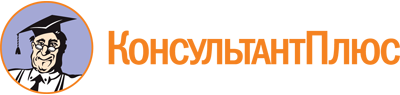 Приказ Минобрнауки России от 27.10.2014 N 1354
(ред. от 13.07.2021)
"Об утверждении федерального государственного образовательного стандарта среднего профессионального образования по специальности 44.02.04 Специальное дошкольное образование"
(Зарегистрировано в Минюсте России 27.11.2014 N 34958)Документ предоставлен КонсультантПлюс

www.consultant.ru

Дата сохранения: 16.12.2022
 Список изменяющих документов(в ред. Приказа Минобрнауки России от 25.03.2015 N 272,Приказа Минпросвещения России от 13.07.2021 N 450)Список изменяющих документов(в ред. Приказа Минобрнауки России от 25.03.2015 N 272,Приказа Минпросвещения России от 13.07.2021 N 450)Уровень образования, необходимый для приема на обучение по ППССЗНаименование квалификации углубленной подготовкиСрок получения СПО по ППССЗ углубленной подготовки в очной форме обучения <1>среднее общее образованиеВоспитатель детей дошкольного возраста с отклонениями в развитии и с сохранным развитием2 года 10 месяцевосновное общее образованиеВоспитатель детей дошкольного возраста с отклонениями в развитии и с сохранным развитием3 года 10 месяцев <2>ИндексНаименование учебных циклов, разделов, модулей, требования к знаниям, умениям, практическому опытуВсего максимальной учебной нагрузки обучающегося (час./нед.)В том числе часов обязательных учебных занятийИндекс и наименование дисциплин, междисциплинарных курсов (МДК)Коды формируемых компетенцийОбязательная часть учебных циклов ППССЗ32402160ОГСЭ.00Общий гуманитарный и социально-экономический учебный цикл732488ОГСЭ.00В результате изучения обязательной части учебного цикла обучающийся должен:уметь:ориентироваться в наиболее общих философских проблемах бытия, познания, ценностей, свободы и смысла жизни как основах формирования культуры гражданина и будущего специалиста;знать:основные категории и понятия философии;роль философии в жизни человека и общества;основы философского учения о бытии;сущность процесса познания;основы научной, философской и религиозной картин мира;об условиях формирования личности, свободе и ответственности за сохранение жизни, культуры, окружающей среды;о социальных и этических проблемах, связанных с развитием и использованием достижений науки, техники и технологий;48ОГСЭ.01. Основы философииОК 1 - 11ПК 1.5, 2.4, 2.8, 3.4, 3.8, 4.4, 5.3, 5.5ОГСЭ.00уметь:применять техники и приемы эффективного общения в профессиональной деятельности;использовать приемы саморегуляции поведения в процессе межличностного общения;знать:взаимосвязь общения и деятельности;цели, функции, виды и уровни общения;роли и ролевые ожидания в общении;виды социальных взаимодействий;механизмы взаимопонимания в общении;техники и приемы общения, правила слушания, ведения беседы, убеждения;этические принципы общения;источники, причины, виды и способы разрешения конфликтов;48ОГСЭ.02. Психология общенияОК 1 - 11ПК 1.2, 1.3, 2.1 - 2.7, 3.1 - 3.7, 4.2 - 4.5ОГСЭ.00уметь:ориентироваться в современной экономической, политической и культурной ситуации в России и мире;выявлять взаимосвязь отечественных, региональных, мировых социально-экономических, политических и культурных проблем;знать:основные направления развития ключевых регионов мира на рубеже веков (XX и XXI вв.);сущность и причины локальных, региональных, межгосударственных конфликтов в конце XX - начале XXI вв.;основные процессы (интеграционные, поликультурные, миграционные и иные) политического и экономического развития ведущих государств и регионов мира;назначение ООН, НАТО, ЕС и других организаций и основные направления их деятельности;о роли науки, культуры и религии в сохранении и укреплении национальных и государственных традиций;содержание и назначение важнейших правовых и законодательных актов мирового и регионального значения;48ОГСЭ.03. ИсторияОК 1 - 11ПК 2.1 - 2.3, 2.5, 2.6, 3.1 - 3.3, 3.5, 3.6, 5.2, 5.3ОГСЭ.00уметь:общаться (устно и письменно) на иностранном языке на профессиональные и повседневные темы;переводить (со словарем) иностранные тексты профессиональной направленности;самостоятельно совершенствовать устную и письменную речь, пополнять словарный запас;знать:лексический (1200 - 1400 лексических единиц) и грамматический минимум, необходимый для чтения и перевода (со словарем) иностранных текстов профессиональной направленности;172ОГСЭ.04. Иностранный языкОК 1 - 11ПК 1.1 - 1.3, 2.1 - 2.3, 2.5, 2.6, 3.1 - 3.3, 3.5, 3.6, 5.2, 5.3ОГСЭ.00уметь:использовать физкультурно-оздоровительную деятельность для укрепления здоровья, достижения жизненных и профессиональных целей;знать:о роли физической культуры в общекультурном, профессиональном и социальном развитии человека;основы здорового образа жизни.172ОГСЭ.05. Физическая культураОК 1 - 11ПК 1.1, 1.3, 2.6, 3.6ЕН.00Математический и общий естественнонаучный учебный цикл186124ЕН.00В результате изучения обязательной части учебного цикла обучающийся должен:уметь:применять математические методы для решения профессиональных задач;решать текстовые задачи;выполнять приближенные вычисления;проводить элементарную статистическую обработку информации и результатов исследований, представлять полученные данные графически;знать:понятие множества, отношения между множествами, операции над ними;понятие величины и ее измерения;историю создания систем единиц величины;этапы развития понятий натурального числа и нуля, системы счисления;понятие текстовой задачи и процесса ее решения;историю развития геометрии;основные свойства геометрических фигур на плоскости и в пространстве;правила приближенных вычислений;методы математической статистики;ЕН.01. МатематикаОК 2ПК 2.5 - 2.8, 3.5 - 3.8, 5.1, 5.2ЕН.00уметь:соблюдать правила техники безопасности и гигиенические рекомендации при использовании средств информационно-коммуникационных технологий (далее - ИКТ) в профессиональной деятельности;создавать, редактировать, оформлять, сохранять, передавать информационные объекты различного типа с помощью современных информационных технологий для обеспечения образовательного процесса;использовать сервисы и информационные ресурсы информационно-телекоммуникационной сети "Интернет" (далее - сеть Интернет) в профессиональной деятельности;знать:правила техники безопасности и гигиенические требования при использовании средств ИКТ в образовательном процессе;основные технологии создания, редактирования, оформления, сохранения, передачи и поиска информационных объектов различного типа (текстовых, графических, числовых и тому подобное) с помощью современных программных средств;возможности использования ресурсов сети Интернет для совершенствования профессиональной деятельности, профессионального и личностного развития;аппаратное и программное обеспечение персонального компьютера и периферийных устройств, применяемых в профессиональной деятельности.ЕН.02. Информатика и информационно-коммуникационные технологии в профессиональной деятельностиОК 1 - 9ПК 2.6, 2.9, 3.6, 3.9, 5.1 - 5.5П.00Профессиональный учебный цикл23221548ОП.00Общепрофессиональные дисциплины750500ОП.00В результате изучения обязательной части учебного цикла обучающийся по общепрофессиональным дисциплинам должен:уметь:определять педагогические возможности различных методов, приемов, методик, форм организации обучения и воспитания детей раннего и дошкольного возраста;анализировать педагогическую деятельность, педагогические факты и явления;находить и анализировать информацию, необходимую для решения педагогических проблем, повышения эффективности педагогической деятельности, профессионального самообразования и саморазвития;ориентироваться в современных проблемах образования, в том числе дошкольного, тенденциях его развития и направлениях реформирования;знать:взаимосвязь педагогической науки и практики, тенденции их развития;место дошкольного образования в системе образования;значение и логику целеполагания в обучении, воспитании и педагогической деятельности;принципы обучения и воспитания;особенности содержания и организации педагогического процесса в условиях разных типов образовательных организаций на различных уровнях образования;особенности содержания и организации педагогического процесса в различных дошкольных образовательных организациях;формы, методы и средства обучения и воспитания, их педагогические возможности и специфику применения при работе с детьми дошкольного возраста;особенности обучения в разных возрастных группах дошкольников;психолого-педагогические условия развития мотивации и способностей в процессе обучения и воспитания, основы развивающего обучения, дифференциации и индивидуализации обучения и воспитания, в том числе обучения и воспитания детей дошкольного возраста;понятие нормы и отклонения, нарушения в соматическом, психическом, интеллектуальном, речевом, сенсорном развитии человека (ребенка), их систематику и статистику;особенности работы с одаренными детьми,детьми с особыми образовательными потребностями, девиантным поведением;средства контроля и оценки качества образования;психолого-педагогические основы оценочной деятельности педагога, воспитателя дошкольной образовательной организации;вопросы преемственности в работе дошкольных образовательных организаций и общеобразовательных организаций;ОП.01. Основы общей и дошкольной педагогикиОК 1 - 11ПК 1.1 - 1.5, 2.1 - 2.9, 3.1 - 3.9, 5.1 - 5.5ОП.00уметь:применять знания психологии при решении педагогических задач;выявлять индивидуально-типологические и личностные особенности человека;знать:особенности психологии как науки, ее связь с педагогической наукой и практикой;закономерности психического развития человека как субъекта образовательного процесса, личности и индивидуальности;возрастные, типологические и индивидуальные особенности обучающихся, их учет в обучении и воспитании;особенности общения и группового поведения в школьном и дошкольном возрасте;групповую динамику;понятия, причины, основы предупреждения и коррекции школьной и социальной дезадаптации, девиантного поведения;основы психологии творчества;основы психологии игры;ОП.02. ПсихологияОК 1 - 11ПК 1.1 - 1.5, 2.1 - 2.8, 3.1 - 3.8, 4.2, 4.4, 5.2 - 5.5ОП.00уметь:определять топографическое расположение и строение органов и частей тела;применять знания по анатомии, физиологии и гигиене при изучении профессиональных модулей и в профессиональной деятельности;оценивать факторы внешней среды с точки зрения их влияния на функционирование и развитие организма человека в детском возрасте;проводить под руководством медицинского работника мероприятия по профилактике заболеваний детей;обеспечивать соблюдение гигиенических требований в группе, при организации обучения и воспитания дошкольников;знать:основные положения и терминологию анатомии, физиологии и гигиены человека;основные закономерности роста и развития организма человека;строение и функции систем органов здорового человека;физиологические характеристики основных процессов жизнедеятельности организма человека;возрастные анатомические и физиологические особенности детей;влияние процессов физиологического созревания и развития ребенка на его физическую и психическую работоспособность, поведение;основы гигиены детей;гигиенические нормы, требования и правила сохранения и укрепления здоровья на различных этапах онтогенеза;основы профилактики инфекционных заболеваний;гигиенические требования к образовательному процессу, зданию и помещениям дошкольной образовательной организации;ОП.03. Возрастная анатомия, физиология и гигиенаОК 3, 10ПК 1.1 - 1.5, 2.1 - 2.3, 2.5 - 2.7, 3.1 - 3.3, 3.5 - 3.7, 5.1 - 5.3ОП.00уметь:ориентироваться в современных проблемах образования обучающихся с ограниченными возможностями здоровья, тенденциях его развития и направлениях реформирования;использовать терминологию коррекционной педагогики и коррекционной психологии;анализировать факторы и условия развития детей с ограниченными возможностями здоровья;определять педагогические возможности различных методов, приемов, методик, форм организации деятельности и общения детей с ограниченными возможностями здоровья в связи с характером дефекта развития или патологии;анализировать опыт работы педагогов с детьми, имеющими отклонения в развитии и поведении;находить и анализировать информацию, необходимую для решения профессиональных педагогических проблем, повышения эффективности педагогической деятельности, профессионального самообразования и саморазвития воспитателя детей дошкольного возраста с отклонениями в развитии;знать:основные этапы истории коррекционной педагогики, коррекционной психологии;понятийный аппарат коррекционной педагогики и коррекционной психологии;этиологию нарушений психофизического развития;классификации нарушений в развитии и поведении детей;общие и специфические закономерности социального, психического и физического развития при психических, сенсорных, интеллектуальных, речевых и физических нарушениях;возрастные особенности детей с ограниченными возможностями здоровья;цели, задачи и структуру современной системы образования лиц с ограниченными возможностями здоровья в Российской Федерации и зарубежных странах, перспективы ее развития;психолого-педагогические основы образования лиц с интеллектуальной недостаточностью, нарушениями зрения, слуха, опорно-двигательной системы, тяжелыми нарушениями речи, недостатками эмоционально-личностных отношений и поведения, тяжелыми и множественными нарушениями;принципы, цели и задачи, содержание, методы обучения и воспитания, формы организации деятельности обучающихся (воспитанников);психолого-педагогические особенности образования детей раннего и дошкольного возраста с интеллектуальной недостаточностью, нарушениями зрения, слуха, опорно-двигательной системы, тяжелыми нарушениями речи, недостатками эмоционально-личностных отношений и поведения, тяжелыми и множественными нарушениями:принципы, цели и задачи, содержание, методы обучения и воспитания, формы организации деятельности воспитанников;педагогические условия профилактики и коррекции девиантного поведения детей;ОП.04. Основы коррекционной педагогики и коррекционной психологииОК 1 - 11ПК 1.1 - 1.5, 2.1 - 2.8, 3.1 - 3.8, 4.1 - 4.5, 5.1 - 5.3ОП.00уметь:применять знания по генетике, общей патологии, детской невропатологии, психопатологии детского возраста, анатомии, физиологии и патологии органов слуха, речи и зрения при изучении профессиональных модулей и в процессе профессиональной деятельности;правильно интерпретировать и применять основные понятия генетики, детской невропатологии, психопатологии детского возраста, анатомии, физиологии и патологии органов слуха, речи и зрения при совместной работе с медицинским персоналом;знать:основные термины и понятия генетики, детской невропатологии, психопатологии детского возраста, анатомии, физиологии и патологии органов слуха, речи и зрения;основы генетики;общее учение о здоровье и болезнях;внешние и внутренние факторы болезней человека;причины, условия возникновения болезней человека;роль конституции и наследственности в патологии;стадии и исходы болезней человека;общую характеристику типовых патологических процессов;основы общей патологии;основы детской невропатологии;основы психопатологии детского возраста;основы анатомии, физиологии и патологии органов слуха, речи и зрения;ОП.05. Медико-биологические основы обучения и воспитания детей с ограниченными возможностями здоровьяОК 1 - 3, 6, 10ПК 1.1 - 1.5, 2.1, 2.5, 3.1, 3.5ОП.00уметь:использовать нормативные правовые акты, регламентирующие профессиональную деятельность в области образования;защищать свои права в соответствии с гражданским, гражданским процессуальным и трудовым законодательством;анализировать и оценивать результаты и последствия действий (бездействия) с правовой точки зрения;знать:основные положения Конституции Российской Федерации;права и свободы человека и гражданина, механизмы их реализации;понятие и основы правового регулирования в области образования;основные законодательные акты и нормативные документы, регулирующие правоотношения в области образования;социально-правовой статус учителя;порядок заключения трудового договора и основания для его прекращения;правила оплаты труда педагогических работников;понятие дисциплинарной и материальной ответственности работника;виды административных правонарушений и административной ответственности;нормативно-правовые основы защиты нарушенных прав и судебный порядок разрешения споров;ОП.06. Правовое обеспечение профессиональной деятельностиОК 2 - 5, 9, 11ПК 1.1 - 1.3, 2.1 - 2.3, 2.5, 2.6, 3.1 - 3.3, 3.5, 3.6ОП.00уметь:организовывать и проводить мероприятия по защите работающих и населения от негативных воздействий чрезвычайных ситуаций;предпринимать профилактические меры для снижения уровня опасностей различного вида и их последствий в профессиональной деятельности и быту;использовать средства индивидуальной и коллективной защиты от оружия массового поражения;применять первичные средства пожаротушения;ориентироваться в перечне военно-учетных специальностей и самостоятельно определять среди них родственные полученной специальности;применять профессиональные знания в ходе исполнения обязанностей военной службы на воинских должностях в соответствии с полученной специальностью;владеть способами бесконфликтного общения и саморегуляции в повседневной деятельности и экстремальных условиях военной службы;оказывать первую помощь пострадавшим;знать:принципы обеспечения устойчивости объектов экономики, прогнозирования развития событий и оценки последствий при техногенных чрезвычайных ситуациях и стихийных явлениях, в том числе в условиях противодействия терроризму как серьезной угрозе национальной безопасности России;основные виды потенциальных опасностей и их последствия в профессиональной деятельности и быту, принципы снижения вероятности их реализации;основы военной службы и обороны государства;задачи и основные мероприятия гражданской обороны;способы защиты населения от оружия массового поражения;меры пожарной безопасности и правила безопасного поведения при пожарах;организацию и порядок призыва граждан на военную службу и поступления на нее в добровольном порядке;основные виды вооружения, военной техники и специального снаряжения, состоящие на вооружении (оснащении) воинских подразделений, в которых имеются военно-учетные специальности, родственные специальностям СПО;область применения получаемых профессиональных знаний при исполнении обязанностей военной службы;порядок и правила оказания первой помощи пострадавшим.68ОП.07. Безопасность жизнедеятельностиОК 1 - 11ПК 1.1 - 1.4, 2.1 - 2.3, 2.5 - 2.7, 3.1 - 3.3, 3.5 - 3.7, 4.1 - 4.5, 5.1 - 5.3ПМ.00Профессиональные модули15721048ПМ.01Организация мероприятий, направленных на укрепление здоровья и физическое развитие детей с ограниченными возможностями здоровья и с сохранным развитиемВ результате изучения профессионального модуля обучающийся должен:иметь практический опыт:планирования режимных моментов, утренней гимнастики, занятий, прогулок, закаливания, физкультурных досугов и праздников детей с ограниченными возможностями здоровья и с сохранным развитием;организации и проведения режимных моментов (умывание, одевание, питание, сон), направленных на воспитание культурно-гигиенических навыков и укрепление здоровья детей с ограниченными возможностями здоровья и с сохранным развитием;организации и проведения утренней гимнастики, занятий, прогулок, закаливающих процедур, физкультурных досугов и праздников детей с ограниченными возможностями здоровья и с сохранным развитием;организации и проведения наблюдений за изменениями в самочувствии детей во время их пребывания в образовательной организации;взаимодействия с медицинским персоналом образовательной организации по вопросам физического здоровья детей;диагностики результатов физического воспитания и развития детей с ограниченными возможностями здоровья и с сохранным развитием;наблюдения и анализа мероприятий по физическому воспитанию детей с ограниченными возможностями здоровья и с сохранным развитием;разработки предложений по коррекции процесса физического воспитания детей с ограниченными возможностями здоровья и с сохранным развитием;уметь:определять цели, задачи, содержание, методы и средства физического воспитания и развития детей раннего и дошкольного возраста с учетом возраста детей и наличия отклонений в развитии;планировать работу по физическому воспитанию и развитию детей с учетом возраста детей и наличия отклонений в развитии, режима работы образовательной организации;создавать педагогические условия проведения умывания, одевания, питания, организации сна с учетом возраста детей и наличия отклонений в развитии;проводить мероприятия двигательного режима (утреннюю гимнастику, занятия, прогулки, закаливание, физкультурные досуги, праздники) с учетом анатомо-физиологических особенностей детей, санитарно-гигиенических норм, возраста детей и наличия отклонений в развитии;проводить работу по предупреждению детского травматизма:проверять оборудование, материалы, инвентарь, сооружения на пригодность их использования в работе с детьми;использовать спортивный инвентарь и оборудование в ходе образовательного процесса;показывать детям физические упражнения, ритмические движения под музыку;определять способы контроля за состоянием здоровья, изменениями в самочувствии каждого ребенка в период пребывания в образовательной организации;определять способы психолого-педагогической поддержки воспитанников;определять способы введения ребенка с ограниченными возможностями здоровья и с сохранным развитием в условия образовательной организации;анализировать проведение режимных моментов (умывание, одевание, питание, сон), мероприятий двигательного режима (утреннюю гимнастику, занятия, прогулки, закаливание, физкультурные досуги, праздники) в группах детей с ограниченными возможностями здоровья и с сохранным развитием;знать:теоретические основы и методику планирования мероприятий по физическому воспитанию и развитию детей раннего и дошкольного возраста с ограниченными возможностями здоровья и с сохранным развитием;особенности планирования режимных моментов (умывание, одевание, питание, сон) и мероприятий двигательного режима (утренней гимнастики, занятий, прогулок, закаливания, физкультурных досугов и праздников) в группах для детей с ограниченными возможностями здоровья и с сохранным развитием;теоретические основы режима дня;методику организации и проведения умывания, одевания, питания детей с ограниченными возможностями здоровья и с сохранным развитием;теоретические основы организации двигательной активности детей раннего и дошкольного возраста с ограниченными возможностями здоровья и с сохранным развитием;основы развития психофизических качеств и формирования двигательных действий у детей с ограниченными возможностями здоровья и с сохранным развитием;методы, формы и средства физического воспитания и коррекционно-педагогической работы в процессе выполнения двигательного режима;особенности детского травматизма и его профилактику;требования к организации безопасной среды в условиях дошкольной образовательной организации;требования к хранению спортивного инвентаря и оборудования, методику их использования;понятие "здоровый образ жизни";понятие "здоровье" и факторы, его определяющие;наиболее распространенные детские болезни и их профилактику;особенности поведения ребенка при психологическом благополучии или неблагополучии;способы контроля за состоянием физического здоровья и психического благополучия детей с отклонениями в развитии;особенности адаптации детского организма к условиям образовательной организации;теоретические основы и методику работы воспитателя по физическому воспитанию с детьми с ограниченными возможностями здоровья и с сохранным развитием;методику проведения диагностики физического развития детей с ограниченными возможностями здоровья и с сохранным развитием.МДК.01.01. Медико-биологические и социальные основы здоровьяОК 1 - 4, 7, 9 - 11ПК 1.1 - 1.5, 5.1 - 5.5ПМ.01Организация мероприятий, направленных на укрепление здоровья и физическое развитие детей с ограниченными возможностями здоровья и с сохранным развитиемВ результате изучения профессионального модуля обучающийся должен:иметь практический опыт:планирования режимных моментов, утренней гимнастики, занятий, прогулок, закаливания, физкультурных досугов и праздников детей с ограниченными возможностями здоровья и с сохранным развитием;организации и проведения режимных моментов (умывание, одевание, питание, сон), направленных на воспитание культурно-гигиенических навыков и укрепление здоровья детей с ограниченными возможностями здоровья и с сохранным развитием;организации и проведения утренней гимнастики, занятий, прогулок, закаливающих процедур, физкультурных досугов и праздников детей с ограниченными возможностями здоровья и с сохранным развитием;организации и проведения наблюдений за изменениями в самочувствии детей во время их пребывания в образовательной организации;взаимодействия с медицинским персоналом образовательной организации по вопросам физического здоровья детей;диагностики результатов физического воспитания и развития детей с ограниченными возможностями здоровья и с сохранным развитием;наблюдения и анализа мероприятий по физическому воспитанию детей с ограниченными возможностями здоровья и с сохранным развитием;разработки предложений по коррекции процесса физического воспитания детей с ограниченными возможностями здоровья и с сохранным развитием;уметь:определять цели, задачи, содержание, методы и средства физического воспитания и развития детей раннего и дошкольного возраста с учетом возраста детей и наличия отклонений в развитии;планировать работу по физическому воспитанию и развитию детей с учетом возраста детей и наличия отклонений в развитии, режима работы образовательной организации;создавать педагогические условия проведения умывания, одевания, питания, организации сна с учетом возраста детей и наличия отклонений в развитии;проводить мероприятия двигательного режима (утреннюю гимнастику, занятия, прогулки, закаливание, физкультурные досуги, праздники) с учетом анатомо-физиологических особенностей детей, санитарно-гигиенических норм, возраста детей и наличия отклонений в развитии;проводить работу по предупреждению детского травматизма:проверять оборудование, материалы, инвентарь, сооружения на пригодность их использования в работе с детьми;использовать спортивный инвентарь и оборудование в ходе образовательного процесса;показывать детям физические упражнения, ритмические движения под музыку;определять способы контроля за состоянием здоровья, изменениями в самочувствии каждого ребенка в период пребывания в образовательной организации;определять способы психолого-педагогической поддержки воспитанников;определять способы введения ребенка с ограниченными возможностями здоровья и с сохранным развитием в условия образовательной организации;анализировать проведение режимных моментов (умывание, одевание, питание, сон), мероприятий двигательного режима (утреннюю гимнастику, занятия, прогулки, закаливание, физкультурные досуги, праздники) в группах детей с ограниченными возможностями здоровья и с сохранным развитием;знать:теоретические основы и методику планирования мероприятий по физическому воспитанию и развитию детей раннего и дошкольного возраста с ограниченными возможностями здоровья и с сохранным развитием;особенности планирования режимных моментов (умывание, одевание, питание, сон) и мероприятий двигательного режима (утренней гимнастики, занятий, прогулок, закаливания, физкультурных досугов и праздников) в группах для детей с ограниченными возможностями здоровья и с сохранным развитием;теоретические основы режима дня;методику организации и проведения умывания, одевания, питания детей с ограниченными возможностями здоровья и с сохранным развитием;теоретические основы организации двигательной активности детей раннего и дошкольного возраста с ограниченными возможностями здоровья и с сохранным развитием;основы развития психофизических качеств и формирования двигательных действий у детей с ограниченными возможностями здоровья и с сохранным развитием;методы, формы и средства физического воспитания и коррекционно-педагогической работы в процессе выполнения двигательного режима;особенности детского травматизма и его профилактику;требования к организации безопасной среды в условиях дошкольной образовательной организации;требования к хранению спортивного инвентаря и оборудования, методику их использования;понятие "здоровый образ жизни";понятие "здоровье" и факторы, его определяющие;наиболее распространенные детские болезни и их профилактику;особенности поведения ребенка при психологическом благополучии или неблагополучии;способы контроля за состоянием физического здоровья и психического благополучия детей с отклонениями в развитии;особенности адаптации детского организма к условиям образовательной организации;теоретические основы и методику работы воспитателя по физическому воспитанию с детьми с ограниченными возможностями здоровья и с сохранным развитием;методику проведения диагностики физического развития детей с ограниченными возможностями здоровья и с сохранным развитием.МДК.01.02. Теоретические и методические основы физического воспитания и развития детей раннего и дошкольного возрастаОК 1 - 4, 7, 9 - 11ПК 1.1 - 1.5, 5.1 - 5.5ПМ.01Организация мероприятий, направленных на укрепление здоровья и физическое развитие детей с ограниченными возможностями здоровья и с сохранным развитиемВ результате изучения профессионального модуля обучающийся должен:иметь практический опыт:планирования режимных моментов, утренней гимнастики, занятий, прогулок, закаливания, физкультурных досугов и праздников детей с ограниченными возможностями здоровья и с сохранным развитием;организации и проведения режимных моментов (умывание, одевание, питание, сон), направленных на воспитание культурно-гигиенических навыков и укрепление здоровья детей с ограниченными возможностями здоровья и с сохранным развитием;организации и проведения утренней гимнастики, занятий, прогулок, закаливающих процедур, физкультурных досугов и праздников детей с ограниченными возможностями здоровья и с сохранным развитием;организации и проведения наблюдений за изменениями в самочувствии детей во время их пребывания в образовательной организации;взаимодействия с медицинским персоналом образовательной организации по вопросам физического здоровья детей;диагностики результатов физического воспитания и развития детей с ограниченными возможностями здоровья и с сохранным развитием;наблюдения и анализа мероприятий по физическому воспитанию детей с ограниченными возможностями здоровья и с сохранным развитием;разработки предложений по коррекции процесса физического воспитания детей с ограниченными возможностями здоровья и с сохранным развитием;уметь:определять цели, задачи, содержание, методы и средства физического воспитания и развития детей раннего и дошкольного возраста с учетом возраста детей и наличия отклонений в развитии;планировать работу по физическому воспитанию и развитию детей с учетом возраста детей и наличия отклонений в развитии, режима работы образовательной организации;создавать педагогические условия проведения умывания, одевания, питания, организации сна с учетом возраста детей и наличия отклонений в развитии;проводить мероприятия двигательного режима (утреннюю гимнастику, занятия, прогулки, закаливание, физкультурные досуги, праздники) с учетом анатомо-физиологических особенностей детей, санитарно-гигиенических норм, возраста детей и наличия отклонений в развитии;проводить работу по предупреждению детского травматизма:проверять оборудование, материалы, инвентарь, сооружения на пригодность их использования в работе с детьми;использовать спортивный инвентарь и оборудование в ходе образовательного процесса;показывать детям физические упражнения, ритмические движения под музыку;определять способы контроля за состоянием здоровья, изменениями в самочувствии каждого ребенка в период пребывания в образовательной организации;определять способы психолого-педагогической поддержки воспитанников;определять способы введения ребенка с ограниченными возможностями здоровья и с сохранным развитием в условия образовательной организации;анализировать проведение режимных моментов (умывание, одевание, питание, сон), мероприятий двигательного режима (утреннюю гимнастику, занятия, прогулки, закаливание, физкультурные досуги, праздники) в группах детей с ограниченными возможностями здоровья и с сохранным развитием;знать:теоретические основы и методику планирования мероприятий по физическому воспитанию и развитию детей раннего и дошкольного возраста с ограниченными возможностями здоровья и с сохранным развитием;особенности планирования режимных моментов (умывание, одевание, питание, сон) и мероприятий двигательного режима (утренней гимнастики, занятий, прогулок, закаливания, физкультурных досугов и праздников) в группах для детей с ограниченными возможностями здоровья и с сохранным развитием;теоретические основы режима дня;методику организации и проведения умывания, одевания, питания детей с ограниченными возможностями здоровья и с сохранным развитием;теоретические основы организации двигательной активности детей раннего и дошкольного возраста с ограниченными возможностями здоровья и с сохранным развитием;основы развития психофизических качеств и формирования двигательных действий у детей с ограниченными возможностями здоровья и с сохранным развитием;методы, формы и средства физического воспитания и коррекционно-педагогической работы в процессе выполнения двигательного режима;особенности детского травматизма и его профилактику;требования к организации безопасной среды в условиях дошкольной образовательной организации;требования к хранению спортивного инвентаря и оборудования, методику их использования;понятие "здоровый образ жизни";понятие "здоровье" и факторы, его определяющие;наиболее распространенные детские болезни и их профилактику;особенности поведения ребенка при психологическом благополучии или неблагополучии;способы контроля за состоянием физического здоровья и психического благополучия детей с отклонениями в развитии;особенности адаптации детского организма к условиям образовательной организации;теоретические основы и методику работы воспитателя по физическому воспитанию с детьми с ограниченными возможностями здоровья и с сохранным развитием;методику проведения диагностики физического развития детей с ограниченными возможностями здоровья и с сохранным развитием.МДК.01.03. Практикум по совершенствованию двигательных умений и навыковОК 1 - 4, 7, 9 - 11ПК 1.1 - 1.5, 5.1 - 5.5ПМ.02Обучение и организация различных видов деятельности и общения детей с сохранным развитиемВ результате изучения профессионального модуля обучающийся должен:иметь практический опыт:планирования и организации различных видов деятельности и общения детей с сохранным развитием в течение дня (игровой и продуктивной деятельности (рисования, лепки, аппликации, конструирования), посильного труда и самообслуживания);разработки сценариев, организации и проведения праздников и развлечений для детей раннего и дошкольного возраста;составления психолого-педагогической характеристики ребенка;анализа и самоанализа процесса и результатов организации различных видов деятельности и общения детей, их обсуждения в диалоге с сокурсниками, руководителем педагогической практики, воспитателем;определения цели и задач, планирования и проведения групповых и индивидуальных занятий с детьми дошкольного возраста;наблюдения за формированием игровых, трудовых умений, развитием творческих способностей, мелкой моторики у дошкольников;организации наблюдений за явлениями живой и неживой природы, общественными явлениями, транспортом;организации и проведения экскурсий для ознакомления детей с окружающим миром;анализа и самоанализа процесса и результатов проведения различных видов занятий (экскурсий, наблюдений), обсуждения отдельных занятий в диалоге с сокурсниками, руководителем педагогической практики, воспитателем;разработки предложений по коррекции организации различных видов деятельности и общения детей;ведения документации, обеспечивающей образовательный процесс;уметь:определять цели, задачи, содержание, методы и средства руководства игровой, трудовой, продуктивной деятельностью детей;определять педагогические условия организации общения детей;играть с детьми и стимулировать самостоятельную игровую деятельность детей, использовать прямые и косвенные приемы руководства игрой;организовывать посильный труд дошкольников с учетом возраста и вида трудовой деятельности (хозяйственно-бытовой, по самообслуживанию, в природе, ручной труд);ухаживать за растениями и животными;общаться с детьми, использовать вербальные и невербальные средства стимулирования и поддержки детей, помогать детям, испытывающим затруднения в общении;руководить продуктивными видами деятельности с учетом возраста и индивидуальных особенностей детей группы;оценивать продукты детской деятельности;изготавливать поделки из различных материалов;рисовать, лепить, конструировать;организовывать детский досуг;осуществлять показ приемов работы с атрибутами разных видов театров;анализировать проведение игры и проектировать ее изменения в соответствии с возрастом и индивидуальными особенностями детей группы;анализировать приемы организации и руководства посильным трудом дошкольников и продуктивными видами деятельности (рисование, аппликация, лепка, конструирование) с учетом возраста и психофизического развития детей;анализировать педагогические условия, способствующие возникновению и развитию общения, принимать решения по их коррекции;анализировать подготовку и проведение праздников и развлечений;определять цели и задачи обучения, воспитания и развития дошкольников с учетом особенностей возраста;использовать разнообразные методы, формы и средства организации деятельности детей на занятиях;определять способы коррекционно-развивающей работы с детьми, имеющими трудности в обучении;использовать технические средства обучения (далее - ТСО) в образовательном процессе;выразительно читать литературные тексты;петь, играть на детских музыкальных инструментах, танцевать;отбирать средства определения результатов обучения, интерпретировать результаты диагностики;анализировать занятия, наблюдения, экскурсии;осуществлять самоанализ, самоконтроль при проведении занятий, наблюдений и экскурсий;знать:теоретические основы и методику планирования различных видов деятельности и общения детей;сущность и своеобразие игровой, трудовой, продуктивной деятельности (рисование, лепка, аппликация, конструирование) и общения детей раннего и дошкольного возраста;содержание и способы организации игровой трудовой, продуктивной деятельности (рисование, лепка, аппликация, конструирование) и общения дошкольников;основы организации бесконфликтного общения детей и способы разрешения конфликтов;способы ухода за растениями и животными;технологии художественной обработки материалов;основы изобразительной грамоты, приемы рисования, лепки, аппликации и конструирования;особенности планирования продуктивной деятельности дошкольников вне занятий;теоретические и методические основы организации и проведения праздников и развлечений для дошкольников;виды театров, средства выразительности в театральной деятельности;теоретические основы руководства различными видами деятельности и общением детей;способы диагностики результатов игровой, трудовой, продуктивной деятельности детей;основы организации обучения дошкольников;особенности психических познавательных процессов и учебно-познавательной деятельности детей дошкольного возраста;структуру и содержание примерных и вариативных программ дошкольного образования;теоретические и методические основы воспитания и обучения детей на занятиях;особенности проведения наблюдений и экскурсий в разных возрастных группах;способы коррекционной работы с детьми, имеющими трудности в обучении;основные виды ТСО и их применение в образовательном процессе;элементы музыкальной грамоты, музыкальный репертуар по программе дошкольного образования, детскую художественную литературу;требования к содержанию и уровню подготовки детей дошкольного возраста;диагностические методики для определения уровня умственного развития дошкольников;требования к составлению психолого-педагогической характеристики ребенка;педагогические и гигиенические требования к организации обучения на занятиях, при проведении экскурсий и наблюдений.МДК.02.01. Психолого-педагогические основы организации общения детей дошкольного возрастаОК 1 - 11ПК 2.1 - 2.9, 5.1 - 5.5ПМ.02Обучение и организация различных видов деятельности и общения детей с сохранным развитиемВ результате изучения профессионального модуля обучающийся должен:иметь практический опыт:планирования и организации различных видов деятельности и общения детей с сохранным развитием в течение дня (игровой и продуктивной деятельности (рисования, лепки, аппликации, конструирования), посильного труда и самообслуживания);разработки сценариев, организации и проведения праздников и развлечений для детей раннего и дошкольного возраста;составления психолого-педагогической характеристики ребенка;анализа и самоанализа процесса и результатов организации различных видов деятельности и общения детей, их обсуждения в диалоге с сокурсниками, руководителем педагогической практики, воспитателем;определения цели и задач, планирования и проведения групповых и индивидуальных занятий с детьми дошкольного возраста;наблюдения за формированием игровых, трудовых умений, развитием творческих способностей, мелкой моторики у дошкольников;организации наблюдений за явлениями живой и неживой природы, общественными явлениями, транспортом;организации и проведения экскурсий для ознакомления детей с окружающим миром;анализа и самоанализа процесса и результатов проведения различных видов занятий (экскурсий, наблюдений), обсуждения отдельных занятий в диалоге с сокурсниками, руководителем педагогической практики, воспитателем;разработки предложений по коррекции организации различных видов деятельности и общения детей;ведения документации, обеспечивающей образовательный процесс;уметь:определять цели, задачи, содержание, методы и средства руководства игровой, трудовой, продуктивной деятельностью детей;определять педагогические условия организации общения детей;играть с детьми и стимулировать самостоятельную игровую деятельность детей, использовать прямые и косвенные приемы руководства игрой;организовывать посильный труд дошкольников с учетом возраста и вида трудовой деятельности (хозяйственно-бытовой, по самообслуживанию, в природе, ручной труд);ухаживать за растениями и животными;общаться с детьми, использовать вербальные и невербальные средства стимулирования и поддержки детей, помогать детям, испытывающим затруднения в общении;руководить продуктивными видами деятельности с учетом возраста и индивидуальных особенностей детей группы;оценивать продукты детской деятельности;изготавливать поделки из различных материалов;рисовать, лепить, конструировать;организовывать детский досуг;осуществлять показ приемов работы с атрибутами разных видов театров;анализировать проведение игры и проектировать ее изменения в соответствии с возрастом и индивидуальными особенностями детей группы;анализировать приемы организации и руководства посильным трудом дошкольников и продуктивными видами деятельности (рисование, аппликация, лепка, конструирование) с учетом возраста и психофизического развития детей;анализировать педагогические условия, способствующие возникновению и развитию общения, принимать решения по их коррекции;анализировать подготовку и проведение праздников и развлечений;определять цели и задачи обучения, воспитания и развития дошкольников с учетом особенностей возраста;использовать разнообразные методы, формы и средства организации деятельности детей на занятиях;определять способы коррекционно-развивающей работы с детьми, имеющими трудности в обучении;использовать технические средства обучения (далее - ТСО) в образовательном процессе;выразительно читать литературные тексты;петь, играть на детских музыкальных инструментах, танцевать;отбирать средства определения результатов обучения, интерпретировать результаты диагностики;анализировать занятия, наблюдения, экскурсии;осуществлять самоанализ, самоконтроль при проведении занятий, наблюдений и экскурсий;знать:теоретические основы и методику планирования различных видов деятельности и общения детей;сущность и своеобразие игровой, трудовой, продуктивной деятельности (рисование, лепка, аппликация, конструирование) и общения детей раннего и дошкольного возраста;содержание и способы организации игровой трудовой, продуктивной деятельности (рисование, лепка, аппликация, конструирование) и общения дошкольников;основы организации бесконфликтного общения детей и способы разрешения конфликтов;способы ухода за растениями и животными;технологии художественной обработки материалов;основы изобразительной грамоты, приемы рисования, лепки, аппликации и конструирования;особенности планирования продуктивной деятельности дошкольников вне занятий;теоретические и методические основы организации и проведения праздников и развлечений для дошкольников;виды театров, средства выразительности в театральной деятельности;теоретические основы руководства различными видами деятельности и общением детей;способы диагностики результатов игровой, трудовой, продуктивной деятельности детей;основы организации обучения дошкольников;особенности психических познавательных процессов и учебно-познавательной деятельности детей дошкольного возраста;структуру и содержание примерных и вариативных программ дошкольного образования;теоретические и методические основы воспитания и обучения детей на занятиях;особенности проведения наблюдений и экскурсий в разных возрастных группах;способы коррекционной работы с детьми, имеющими трудности в обучении;основные виды ТСО и их применение в образовательном процессе;элементы музыкальной грамоты, музыкальный репертуар по программе дошкольного образования, детскую художественную литературу;требования к содержанию и уровню подготовки детей дошкольного возраста;диагностические методики для определения уровня умственного развития дошкольников;требования к составлению психолого-педагогической характеристики ребенка;педагогические и гигиенические требования к организации обучения на занятиях, при проведении экскурсий и наблюдений.МДК.02.02. Теоретические и методические основы организации различных видов деятельности детей раннего и дошкольного возрастаОК 1 - 11ПК 2.1 - 2.9, 5.1 - 5.5ПМ.02Обучение и организация различных видов деятельности и общения детей с сохранным развитиемВ результате изучения профессионального модуля обучающийся должен:иметь практический опыт:планирования и организации различных видов деятельности и общения детей с сохранным развитием в течение дня (игровой и продуктивной деятельности (рисования, лепки, аппликации, конструирования), посильного труда и самообслуживания);разработки сценариев, организации и проведения праздников и развлечений для детей раннего и дошкольного возраста;составления психолого-педагогической характеристики ребенка;анализа и самоанализа процесса и результатов организации различных видов деятельности и общения детей, их обсуждения в диалоге с сокурсниками, руководителем педагогической практики, воспитателем;определения цели и задач, планирования и проведения групповых и индивидуальных занятий с детьми дошкольного возраста;наблюдения за формированием игровых, трудовых умений, развитием творческих способностей, мелкой моторики у дошкольников;организации наблюдений за явлениями живой и неживой природы, общественными явлениями, транспортом;организации и проведения экскурсий для ознакомления детей с окружающим миром;анализа и самоанализа процесса и результатов проведения различных видов занятий (экскурсий, наблюдений), обсуждения отдельных занятий в диалоге с сокурсниками, руководителем педагогической практики, воспитателем;разработки предложений по коррекции организации различных видов деятельности и общения детей;ведения документации, обеспечивающей образовательный процесс;уметь:определять цели, задачи, содержание, методы и средства руководства игровой, трудовой, продуктивной деятельностью детей;определять педагогические условия организации общения детей;играть с детьми и стимулировать самостоятельную игровую деятельность детей, использовать прямые и косвенные приемы руководства игрой;организовывать посильный труд дошкольников с учетом возраста и вида трудовой деятельности (хозяйственно-бытовой, по самообслуживанию, в природе, ручной труд);ухаживать за растениями и животными;общаться с детьми, использовать вербальные и невербальные средства стимулирования и поддержки детей, помогать детям, испытывающим затруднения в общении;руководить продуктивными видами деятельности с учетом возраста и индивидуальных особенностей детей группы;оценивать продукты детской деятельности;изготавливать поделки из различных материалов;рисовать, лепить, конструировать;организовывать детский досуг;осуществлять показ приемов работы с атрибутами разных видов театров;анализировать проведение игры и проектировать ее изменения в соответствии с возрастом и индивидуальными особенностями детей группы;анализировать приемы организации и руководства посильным трудом дошкольников и продуктивными видами деятельности (рисование, аппликация, лепка, конструирование) с учетом возраста и психофизического развития детей;анализировать педагогические условия, способствующие возникновению и развитию общения, принимать решения по их коррекции;анализировать подготовку и проведение праздников и развлечений;определять цели и задачи обучения, воспитания и развития дошкольников с учетом особенностей возраста;использовать разнообразные методы, формы и средства организации деятельности детей на занятиях;определять способы коррекционно-развивающей работы с детьми, имеющими трудности в обучении;использовать технические средства обучения (далее - ТСО) в образовательном процессе;выразительно читать литературные тексты;петь, играть на детских музыкальных инструментах, танцевать;отбирать средства определения результатов обучения, интерпретировать результаты диагностики;анализировать занятия, наблюдения, экскурсии;осуществлять самоанализ, самоконтроль при проведении занятий, наблюдений и экскурсий;знать:теоретические основы и методику планирования различных видов деятельности и общения детей;сущность и своеобразие игровой, трудовой, продуктивной деятельности (рисование, лепка, аппликация, конструирование) и общения детей раннего и дошкольного возраста;содержание и способы организации игровой трудовой, продуктивной деятельности (рисование, лепка, аппликация, конструирование) и общения дошкольников;основы организации бесконфликтного общения детей и способы разрешения конфликтов;способы ухода за растениями и животными;технологии художественной обработки материалов;основы изобразительной грамоты, приемы рисования, лепки, аппликации и конструирования;особенности планирования продуктивной деятельности дошкольников вне занятий;теоретические и методические основы организации и проведения праздников и развлечений для дошкольников;виды театров, средства выразительности в театральной деятельности;теоретические основы руководства различными видами деятельности и общением детей;способы диагностики результатов игровой, трудовой, продуктивной деятельности детей;основы организации обучения дошкольников;особенности психических познавательных процессов и учебно-познавательной деятельности детей дошкольного возраста;структуру и содержание примерных и вариативных программ дошкольного образования;теоретические и методические основы воспитания и обучения детей на занятиях;особенности проведения наблюдений и экскурсий в разных возрастных группах;способы коррекционной работы с детьми, имеющими трудности в обучении;основные виды ТСО и их применение в образовательном процессе;элементы музыкальной грамоты, музыкальный репертуар по программе дошкольного образования, детскую художественную литературу;требования к содержанию и уровню подготовки детей дошкольного возраста;диагностические методики для определения уровня умственного развития дошкольников;требования к составлению психолого-педагогической характеристики ребенка;педагогические и гигиенические требования к организации обучения на занятиях, при проведении экскурсий и наблюдений.МДК.02.03. Практикум по художественной обработке материалов и изобразительному искусствуОК 1 - 11ПК 2.1 - 2.9, 5.1 - 5.5ПМ.02Обучение и организация различных видов деятельности и общения детей с сохранным развитиемВ результате изучения профессионального модуля обучающийся должен:иметь практический опыт:планирования и организации различных видов деятельности и общения детей с сохранным развитием в течение дня (игровой и продуктивной деятельности (рисования, лепки, аппликации, конструирования), посильного труда и самообслуживания);разработки сценариев, организации и проведения праздников и развлечений для детей раннего и дошкольного возраста;составления психолого-педагогической характеристики ребенка;анализа и самоанализа процесса и результатов организации различных видов деятельности и общения детей, их обсуждения в диалоге с сокурсниками, руководителем педагогической практики, воспитателем;определения цели и задач, планирования и проведения групповых и индивидуальных занятий с детьми дошкольного возраста;наблюдения за формированием игровых, трудовых умений, развитием творческих способностей, мелкой моторики у дошкольников;организации наблюдений за явлениями живой и неживой природы, общественными явлениями, транспортом;организации и проведения экскурсий для ознакомления детей с окружающим миром;анализа и самоанализа процесса и результатов проведения различных видов занятий (экскурсий, наблюдений), обсуждения отдельных занятий в диалоге с сокурсниками, руководителем педагогической практики, воспитателем;разработки предложений по коррекции организации различных видов деятельности и общения детей;ведения документации, обеспечивающей образовательный процесс;уметь:определять цели, задачи, содержание, методы и средства руководства игровой, трудовой, продуктивной деятельностью детей;определять педагогические условия организации общения детей;играть с детьми и стимулировать самостоятельную игровую деятельность детей, использовать прямые и косвенные приемы руководства игрой;организовывать посильный труд дошкольников с учетом возраста и вида трудовой деятельности (хозяйственно-бытовой, по самообслуживанию, в природе, ручной труд);ухаживать за растениями и животными;общаться с детьми, использовать вербальные и невербальные средства стимулирования и поддержки детей, помогать детям, испытывающим затруднения в общении;руководить продуктивными видами деятельности с учетом возраста и индивидуальных особенностей детей группы;оценивать продукты детской деятельности;изготавливать поделки из различных материалов;рисовать, лепить, конструировать;организовывать детский досуг;осуществлять показ приемов работы с атрибутами разных видов театров;анализировать проведение игры и проектировать ее изменения в соответствии с возрастом и индивидуальными особенностями детей группы;анализировать приемы организации и руководства посильным трудом дошкольников и продуктивными видами деятельности (рисование, аппликация, лепка, конструирование) с учетом возраста и психофизического развития детей;анализировать педагогические условия, способствующие возникновению и развитию общения, принимать решения по их коррекции;анализировать подготовку и проведение праздников и развлечений;определять цели и задачи обучения, воспитания и развития дошкольников с учетом особенностей возраста;использовать разнообразные методы, формы и средства организации деятельности детей на занятиях;определять способы коррекционно-развивающей работы с детьми, имеющими трудности в обучении;использовать технические средства обучения (далее - ТСО) в образовательном процессе;выразительно читать литературные тексты;петь, играть на детских музыкальных инструментах, танцевать;отбирать средства определения результатов обучения, интерпретировать результаты диагностики;анализировать занятия, наблюдения, экскурсии;осуществлять самоанализ, самоконтроль при проведении занятий, наблюдений и экскурсий;знать:теоретические основы и методику планирования различных видов деятельности и общения детей;сущность и своеобразие игровой, трудовой, продуктивной деятельности (рисование, лепка, аппликация, конструирование) и общения детей раннего и дошкольного возраста;содержание и способы организации игровой трудовой, продуктивной деятельности (рисование, лепка, аппликация, конструирование) и общения дошкольников;основы организации бесконфликтного общения детей и способы разрешения конфликтов;способы ухода за растениями и животными;технологии художественной обработки материалов;основы изобразительной грамоты, приемы рисования, лепки, аппликации и конструирования;особенности планирования продуктивной деятельности дошкольников вне занятий;теоретические и методические основы организации и проведения праздников и развлечений для дошкольников;виды театров, средства выразительности в театральной деятельности;теоретические основы руководства различными видами деятельности и общением детей;способы диагностики результатов игровой, трудовой, продуктивной деятельности детей;основы организации обучения дошкольников;особенности психических познавательных процессов и учебно-познавательной деятельности детей дошкольного возраста;структуру и содержание примерных и вариативных программ дошкольного образования;теоретические и методические основы воспитания и обучения детей на занятиях;особенности проведения наблюдений и экскурсий в разных возрастных группах;способы коррекционной работы с детьми, имеющими трудности в обучении;основные виды ТСО и их применение в образовательном процессе;элементы музыкальной грамоты, музыкальный репертуар по программе дошкольного образования, детскую художественную литературу;требования к содержанию и уровню подготовки детей дошкольного возраста;диагностические методики для определения уровня умственного развития дошкольников;требования к составлению психолого-педагогической характеристики ребенка;педагогические и гигиенические требования к организации обучения на занятиях, при проведении экскурсий и наблюдений.МДК.02.04. Теоретические основы и методика музыкального воспитания с практикумомОК 1 - 11ПК 2.1 - 2.9, 5.1 - 5.5ПМ.02Обучение и организация различных видов деятельности и общения детей с сохранным развитиемВ результате изучения профессионального модуля обучающийся должен:иметь практический опыт:планирования и организации различных видов деятельности и общения детей с сохранным развитием в течение дня (игровой и продуктивной деятельности (рисования, лепки, аппликации, конструирования), посильного труда и самообслуживания);разработки сценариев, организации и проведения праздников и развлечений для детей раннего и дошкольного возраста;составления психолого-педагогической характеристики ребенка;анализа и самоанализа процесса и результатов организации различных видов деятельности и общения детей, их обсуждения в диалоге с сокурсниками, руководителем педагогической практики, воспитателем;определения цели и задач, планирования и проведения групповых и индивидуальных занятий с детьми дошкольного возраста;наблюдения за формированием игровых, трудовых умений, развитием творческих способностей, мелкой моторики у дошкольников;организации наблюдений за явлениями живой и неживой природы, общественными явлениями, транспортом;организации и проведения экскурсий для ознакомления детей с окружающим миром;анализа и самоанализа процесса и результатов проведения различных видов занятий (экскурсий, наблюдений), обсуждения отдельных занятий в диалоге с сокурсниками, руководителем педагогической практики, воспитателем;разработки предложений по коррекции организации различных видов деятельности и общения детей;ведения документации, обеспечивающей образовательный процесс;уметь:определять цели, задачи, содержание, методы и средства руководства игровой, трудовой, продуктивной деятельностью детей;определять педагогические условия организации общения детей;играть с детьми и стимулировать самостоятельную игровую деятельность детей, использовать прямые и косвенные приемы руководства игрой;организовывать посильный труд дошкольников с учетом возраста и вида трудовой деятельности (хозяйственно-бытовой, по самообслуживанию, в природе, ручной труд);ухаживать за растениями и животными;общаться с детьми, использовать вербальные и невербальные средства стимулирования и поддержки детей, помогать детям, испытывающим затруднения в общении;руководить продуктивными видами деятельности с учетом возраста и индивидуальных особенностей детей группы;оценивать продукты детской деятельности;изготавливать поделки из различных материалов;рисовать, лепить, конструировать;организовывать детский досуг;осуществлять показ приемов работы с атрибутами разных видов театров;анализировать проведение игры и проектировать ее изменения в соответствии с возрастом и индивидуальными особенностями детей группы;анализировать приемы организации и руководства посильным трудом дошкольников и продуктивными видами деятельности (рисование, аппликация, лепка, конструирование) с учетом возраста и психофизического развития детей;анализировать педагогические условия, способствующие возникновению и развитию общения, принимать решения по их коррекции;анализировать подготовку и проведение праздников и развлечений;определять цели и задачи обучения, воспитания и развития дошкольников с учетом особенностей возраста;использовать разнообразные методы, формы и средства организации деятельности детей на занятиях;определять способы коррекционно-развивающей работы с детьми, имеющими трудности в обучении;использовать технические средства обучения (далее - ТСО) в образовательном процессе;выразительно читать литературные тексты;петь, играть на детских музыкальных инструментах, танцевать;отбирать средства определения результатов обучения, интерпретировать результаты диагностики;анализировать занятия, наблюдения, экскурсии;осуществлять самоанализ, самоконтроль при проведении занятий, наблюдений и экскурсий;знать:теоретические основы и методику планирования различных видов деятельности и общения детей;сущность и своеобразие игровой, трудовой, продуктивной деятельности (рисование, лепка, аппликация, конструирование) и общения детей раннего и дошкольного возраста;содержание и способы организации игровой трудовой, продуктивной деятельности (рисование, лепка, аппликация, конструирование) и общения дошкольников;основы организации бесконфликтного общения детей и способы разрешения конфликтов;способы ухода за растениями и животными;технологии художественной обработки материалов;основы изобразительной грамоты, приемы рисования, лепки, аппликации и конструирования;особенности планирования продуктивной деятельности дошкольников вне занятий;теоретические и методические основы организации и проведения праздников и развлечений для дошкольников;виды театров, средства выразительности в театральной деятельности;теоретические основы руководства различными видами деятельности и общением детей;способы диагностики результатов игровой, трудовой, продуктивной деятельности детей;основы организации обучения дошкольников;особенности психических познавательных процессов и учебно-познавательной деятельности детей дошкольного возраста;структуру и содержание примерных и вариативных программ дошкольного образования;теоретические и методические основы воспитания и обучения детей на занятиях;особенности проведения наблюдений и экскурсий в разных возрастных группах;способы коррекционной работы с детьми, имеющими трудности в обучении;основные виды ТСО и их применение в образовательном процессе;элементы музыкальной грамоты, музыкальный репертуар по программе дошкольного образования, детскую художественную литературу;требования к содержанию и уровню подготовки детей дошкольного возраста;диагностические методики для определения уровня умственного развития дошкольников;требования к составлению психолого-педагогической характеристики ребенка;педагогические и гигиенические требования к организации обучения на занятиях, при проведении экскурсий и наблюдений.МДК.02.05. Теоретические основы и методика развития речи у детейОК 1 - 11ПК 2.1 - 2.9, 5.1 - 5.5ПМ.02Обучение и организация различных видов деятельности и общения детей с сохранным развитиемВ результате изучения профессионального модуля обучающийся должен:иметь практический опыт:планирования и организации различных видов деятельности и общения детей с сохранным развитием в течение дня (игровой и продуктивной деятельности (рисования, лепки, аппликации, конструирования), посильного труда и самообслуживания);разработки сценариев, организации и проведения праздников и развлечений для детей раннего и дошкольного возраста;составления психолого-педагогической характеристики ребенка;анализа и самоанализа процесса и результатов организации различных видов деятельности и общения детей, их обсуждения в диалоге с сокурсниками, руководителем педагогической практики, воспитателем;определения цели и задач, планирования и проведения групповых и индивидуальных занятий с детьми дошкольного возраста;наблюдения за формированием игровых, трудовых умений, развитием творческих способностей, мелкой моторики у дошкольников;организации наблюдений за явлениями живой и неживой природы, общественными явлениями, транспортом;организации и проведения экскурсий для ознакомления детей с окружающим миром;анализа и самоанализа процесса и результатов проведения различных видов занятий (экскурсий, наблюдений), обсуждения отдельных занятий в диалоге с сокурсниками, руководителем педагогической практики, воспитателем;разработки предложений по коррекции организации различных видов деятельности и общения детей;ведения документации, обеспечивающей образовательный процесс;уметь:определять цели, задачи, содержание, методы и средства руководства игровой, трудовой, продуктивной деятельностью детей;определять педагогические условия организации общения детей;играть с детьми и стимулировать самостоятельную игровую деятельность детей, использовать прямые и косвенные приемы руководства игрой;организовывать посильный труд дошкольников с учетом возраста и вида трудовой деятельности (хозяйственно-бытовой, по самообслуживанию, в природе, ручной труд);ухаживать за растениями и животными;общаться с детьми, использовать вербальные и невербальные средства стимулирования и поддержки детей, помогать детям, испытывающим затруднения в общении;руководить продуктивными видами деятельности с учетом возраста и индивидуальных особенностей детей группы;оценивать продукты детской деятельности;изготавливать поделки из различных материалов;рисовать, лепить, конструировать;организовывать детский досуг;осуществлять показ приемов работы с атрибутами разных видов театров;анализировать проведение игры и проектировать ее изменения в соответствии с возрастом и индивидуальными особенностями детей группы;анализировать приемы организации и руководства посильным трудом дошкольников и продуктивными видами деятельности (рисование, аппликация, лепка, конструирование) с учетом возраста и психофизического развития детей;анализировать педагогические условия, способствующие возникновению и развитию общения, принимать решения по их коррекции;анализировать подготовку и проведение праздников и развлечений;определять цели и задачи обучения, воспитания и развития дошкольников с учетом особенностей возраста;использовать разнообразные методы, формы и средства организации деятельности детей на занятиях;определять способы коррекционно-развивающей работы с детьми, имеющими трудности в обучении;использовать технические средства обучения (далее - ТСО) в образовательном процессе;выразительно читать литературные тексты;петь, играть на детских музыкальных инструментах, танцевать;отбирать средства определения результатов обучения, интерпретировать результаты диагностики;анализировать занятия, наблюдения, экскурсии;осуществлять самоанализ, самоконтроль при проведении занятий, наблюдений и экскурсий;знать:теоретические основы и методику планирования различных видов деятельности и общения детей;сущность и своеобразие игровой, трудовой, продуктивной деятельности (рисование, лепка, аппликация, конструирование) и общения детей раннего и дошкольного возраста;содержание и способы организации игровой трудовой, продуктивной деятельности (рисование, лепка, аппликация, конструирование) и общения дошкольников;основы организации бесконфликтного общения детей и способы разрешения конфликтов;способы ухода за растениями и животными;технологии художественной обработки материалов;основы изобразительной грамоты, приемы рисования, лепки, аппликации и конструирования;особенности планирования продуктивной деятельности дошкольников вне занятий;теоретические и методические основы организации и проведения праздников и развлечений для дошкольников;виды театров, средства выразительности в театральной деятельности;теоретические основы руководства различными видами деятельности и общением детей;способы диагностики результатов игровой, трудовой, продуктивной деятельности детей;основы организации обучения дошкольников;особенности психических познавательных процессов и учебно-познавательной деятельности детей дошкольного возраста;структуру и содержание примерных и вариативных программ дошкольного образования;теоретические и методические основы воспитания и обучения детей на занятиях;особенности проведения наблюдений и экскурсий в разных возрастных группах;способы коррекционной работы с детьми, имеющими трудности в обучении;основные виды ТСО и их применение в образовательном процессе;элементы музыкальной грамоты, музыкальный репертуар по программе дошкольного образования, детскую художественную литературу;требования к содержанию и уровню подготовки детей дошкольного возраста;диагностические методики для определения уровня умственного развития дошкольников;требования к составлению психолого-педагогической характеристики ребенка;педагогические и гигиенические требования к организации обучения на занятиях, при проведении экскурсий и наблюдений.МДК.02.06. Теоретические основы и методика математического развития дошкольниковОК 1 - 11ПК 2.1 - 2.9, 5.1 - 5.5ПМ.02Обучение и организация различных видов деятельности и общения детей с сохранным развитиемВ результате изучения профессионального модуля обучающийся должен:иметь практический опыт:планирования и организации различных видов деятельности и общения детей с сохранным развитием в течение дня (игровой и продуктивной деятельности (рисования, лепки, аппликации, конструирования), посильного труда и самообслуживания);разработки сценариев, организации и проведения праздников и развлечений для детей раннего и дошкольного возраста;составления психолого-педагогической характеристики ребенка;анализа и самоанализа процесса и результатов организации различных видов деятельности и общения детей, их обсуждения в диалоге с сокурсниками, руководителем педагогической практики, воспитателем;определения цели и задач, планирования и проведения групповых и индивидуальных занятий с детьми дошкольного возраста;наблюдения за формированием игровых, трудовых умений, развитием творческих способностей, мелкой моторики у дошкольников;организации наблюдений за явлениями живой и неживой природы, общественными явлениями, транспортом;организации и проведения экскурсий для ознакомления детей с окружающим миром;анализа и самоанализа процесса и результатов проведения различных видов занятий (экскурсий, наблюдений), обсуждения отдельных занятий в диалоге с сокурсниками, руководителем педагогической практики, воспитателем;разработки предложений по коррекции организации различных видов деятельности и общения детей;ведения документации, обеспечивающей образовательный процесс;уметь:определять цели, задачи, содержание, методы и средства руководства игровой, трудовой, продуктивной деятельностью детей;определять педагогические условия организации общения детей;играть с детьми и стимулировать самостоятельную игровую деятельность детей, использовать прямые и косвенные приемы руководства игрой;организовывать посильный труд дошкольников с учетом возраста и вида трудовой деятельности (хозяйственно-бытовой, по самообслуживанию, в природе, ручной труд);ухаживать за растениями и животными;общаться с детьми, использовать вербальные и невербальные средства стимулирования и поддержки детей, помогать детям, испытывающим затруднения в общении;руководить продуктивными видами деятельности с учетом возраста и индивидуальных особенностей детей группы;оценивать продукты детской деятельности;изготавливать поделки из различных материалов;рисовать, лепить, конструировать;организовывать детский досуг;осуществлять показ приемов работы с атрибутами разных видов театров;анализировать проведение игры и проектировать ее изменения в соответствии с возрастом и индивидуальными особенностями детей группы;анализировать приемы организации и руководства посильным трудом дошкольников и продуктивными видами деятельности (рисование, аппликация, лепка, конструирование) с учетом возраста и психофизического развития детей;анализировать педагогические условия, способствующие возникновению и развитию общения, принимать решения по их коррекции;анализировать подготовку и проведение праздников и развлечений;определять цели и задачи обучения, воспитания и развития дошкольников с учетом особенностей возраста;использовать разнообразные методы, формы и средства организации деятельности детей на занятиях;определять способы коррекционно-развивающей работы с детьми, имеющими трудности в обучении;использовать технические средства обучения (далее - ТСО) в образовательном процессе;выразительно читать литературные тексты;петь, играть на детских музыкальных инструментах, танцевать;отбирать средства определения результатов обучения, интерпретировать результаты диагностики;анализировать занятия, наблюдения, экскурсии;осуществлять самоанализ, самоконтроль при проведении занятий, наблюдений и экскурсий;знать:теоретические основы и методику планирования различных видов деятельности и общения детей;сущность и своеобразие игровой, трудовой, продуктивной деятельности (рисование, лепка, аппликация, конструирование) и общения детей раннего и дошкольного возраста;содержание и способы организации игровой трудовой, продуктивной деятельности (рисование, лепка, аппликация, конструирование) и общения дошкольников;основы организации бесконфликтного общения детей и способы разрешения конфликтов;способы ухода за растениями и животными;технологии художественной обработки материалов;основы изобразительной грамоты, приемы рисования, лепки, аппликации и конструирования;особенности планирования продуктивной деятельности дошкольников вне занятий;теоретические и методические основы организации и проведения праздников и развлечений для дошкольников;виды театров, средства выразительности в театральной деятельности;теоретические основы руководства различными видами деятельности и общением детей;способы диагностики результатов игровой, трудовой, продуктивной деятельности детей;основы организации обучения дошкольников;особенности психических познавательных процессов и учебно-познавательной деятельности детей дошкольного возраста;структуру и содержание примерных и вариативных программ дошкольного образования;теоретические и методические основы воспитания и обучения детей на занятиях;особенности проведения наблюдений и экскурсий в разных возрастных группах;способы коррекционной работы с детьми, имеющими трудности в обучении;основные виды ТСО и их применение в образовательном процессе;элементы музыкальной грамоты, музыкальный репертуар по программе дошкольного образования, детскую художественную литературу;требования к содержанию и уровню подготовки детей дошкольного возраста;диагностические методики для определения уровня умственного развития дошкольников;требования к составлению психолого-педагогической характеристики ребенка;педагогические и гигиенические требования к организации обучения на занятиях, при проведении экскурсий и наблюдений.МДК.02.07. Детская литература с практикумом по выразительному чтениюОК 1 - 11ПК 2.1 - 2.9, 5.1 - 5.5ПМ.03Обучение и организация различных видов деятельности и общения детей с ограниченными возможностями здоровьяВ результате изучения профессионального модуля обучающийся должен:иметь практический опыт:планирования и организации различных видов деятельности и общения детей с ограниченными возможностями здоровья в течение дня (игровой и продуктивной деятельности (рисования, лепки, аппликации, конструирования), посильного труда и самообслуживания);разработки сценариев, организации и проведения праздников и развлечений для детей раннего и дошкольного возраста с ограниченными возможностями здоровья;составления психолого-педагогической характеристики ребенка с ограниченными возможностями здоровья;анализа и самоанализа процесса и результатов организации различных видов деятельности и общения детей с ограниченными возможностями здоровья, их обсуждения в диалоге с сокурсниками, руководителем педагогической практики, воспитателем;определения цели и задач, планирования и проведения групповых и индивидуальных занятий с детьми дошкольного возраста с ограниченными возможностями здоровья;наблюдения за формированием игровых, трудовых умений, мелкой моторики у дошкольников с ограниченными возможностями здоровья;анализа и самоанализа процесса и результатов проведения различных видов занятий с детьми с ограниченными возможностями здоровья, обсуждения отдельных занятий в диалоге с сокурсниками, руководителем педагогической практики, воспитателем;разработки предложений по коррекции организации различных видов деятельности и общения детей с ограниченными возможностями здоровья;ведения документации, обеспечивающей образовательный процесс;уметь:определять цели, задачи, содержание, методы и средства руководства игровой, трудовой, продуктивной деятельностью детей с ограниченными возможностями здоровья;определять педагогические условия для организации общения детей с ограниченными возможностями здоровья;играть с детьми, стимулировать самостоятельную игровую деятельность детей с отклонениями в развитии, использовать прямые и косвенные приемы руководства игрой;организовывать посильный труд дошкольников с учетом возраста, отклонений в развитии и вида трудовой деятельности (хозяйственно-бытовой, по самообслуживанию, в природе, ручной труд);общаться с детьми с отклонениями в развитии, использовать вербальные и невербальные средства стимулирования и поддержки детей, помогать детям, испытывающим затруднения в общении;руководить продуктивными видами деятельности с учетом возраста, отклонений в развитии и индивидуальных особенностей детей группы;оценивать продукты деятельности детей с ограниченными возможностями здоровья;организовывать досуг детей с ограниченными возможностями здоровья;анализировать проведение игры, организацию и руководство посильным трудом дошкольников, доступными детям с ограниченными возможностями здоровья, продуктивными видами деятельности;анализировать подготовку и проведение праздников и развлечений для детей с отклонениями в развитии;знать:теоретические основы и методику планирования различных видов деятельности и общения детей с ограниченными возможностями здоровья;сущность и своеобразие игровой, трудовой, продуктивной деятельности (рисование, лепка, аппликация, конструирование) и общения детей раннего и дошкольного возраста с ограниченными возможностями здоровья;содержание и способы организации игровой трудовой, продуктивной деятельности (рисование, лепка, аппликация, конструирование) и общения дошкольников с ограниченными возможностями здоровья;основы организации бесконфликтного общения детей с ограниченными возможностями здоровья и способы разрешения конфликтов;теоретические и методические основы организации и проведения праздников и развлечений для дошкольников с отклонениями в развитии;способы диагностики результатов игровой, трудовой, продуктивной деятельности детей с отклонениями в развитии;уметь:определять цели и задачи обучения, воспитания и развития дошкольников с учетом отклонений в развитии, особенностей возраста, группы, отдельных воспитанников;использовать разнообразные методы, формы и средства организации деятельности детей с отклонениями в развитии на занятиях;определять способы коррекционно-развивающей работы с детьми, имеющими отклонения в развитии;осуществлять отбор средств диагностики для определения результатов обучения детей с ограниченными возможностями здоровья, интерпретировать результаты диагностики;анализировать занятия;осуществлять самоанализ, самоконтроль при проведении занятий;знать:особенности психических познавательных процессов и учебно-познавательной деятельности детей с отклонениями в развитии;особенности содержания дошкольного образования детей с ограниченными возможностями здоровья;теоретические и методические основы воспитания и обучения детей с отклонениями в развитии;особенности проведения наблюдений и экскурсий в разных возрастных группах с учетом психофизического развития детей;способы коррекционной работы с детьми, имеющими отклонения в развитии;требования к содержанию и уровню подготовки детей дошкольного возраста с ограниченными возможностями здоровья;требования к составлению психолого-педагогической характеристики на ребенка с ограниченными возможностями здоровья;основы организации обучения дошкольников с учетом возрастных особенностей и отклонений в развитии;педагогические и гигиенические требования к организации занятий, проведению экскурсий и наблюдений, режиму дня детей с ограниченными возможностями здоровья;виды документации, требования к ее оформлению.МДК.03.01. Методика организации различных видов деятельности, общения и обучения детей с нарушениями интеллектаОК 1 - 11ПК 3.1 - 3.9, 5.1 - 5.5ПМ.03Обучение и организация различных видов деятельности и общения детей с ограниченными возможностями здоровьяВ результате изучения профессионального модуля обучающийся должен:иметь практический опыт:планирования и организации различных видов деятельности и общения детей с ограниченными возможностями здоровья в течение дня (игровой и продуктивной деятельности (рисования, лепки, аппликации, конструирования), посильного труда и самообслуживания);разработки сценариев, организации и проведения праздников и развлечений для детей раннего и дошкольного возраста с ограниченными возможностями здоровья;составления психолого-педагогической характеристики ребенка с ограниченными возможностями здоровья;анализа и самоанализа процесса и результатов организации различных видов деятельности и общения детей с ограниченными возможностями здоровья, их обсуждения в диалоге с сокурсниками, руководителем педагогической практики, воспитателем;определения цели и задач, планирования и проведения групповых и индивидуальных занятий с детьми дошкольного возраста с ограниченными возможностями здоровья;наблюдения за формированием игровых, трудовых умений, мелкой моторики у дошкольников с ограниченными возможностями здоровья;анализа и самоанализа процесса и результатов проведения различных видов занятий с детьми с ограниченными возможностями здоровья, обсуждения отдельных занятий в диалоге с сокурсниками, руководителем педагогической практики, воспитателем;разработки предложений по коррекции организации различных видов деятельности и общения детей с ограниченными возможностями здоровья;ведения документации, обеспечивающей образовательный процесс;уметь:определять цели, задачи, содержание, методы и средства руководства игровой, трудовой, продуктивной деятельностью детей с ограниченными возможностями здоровья;определять педагогические условия для организации общения детей с ограниченными возможностями здоровья;играть с детьми, стимулировать самостоятельную игровую деятельность детей с отклонениями в развитии, использовать прямые и косвенные приемы руководства игрой;организовывать посильный труд дошкольников с учетом возраста, отклонений в развитии и вида трудовой деятельности (хозяйственно-бытовой, по самообслуживанию, в природе, ручной труд);общаться с детьми с отклонениями в развитии, использовать вербальные и невербальные средства стимулирования и поддержки детей, помогать детям, испытывающим затруднения в общении;руководить продуктивными видами деятельности с учетом возраста, отклонений в развитии и индивидуальных особенностей детей группы;оценивать продукты деятельности детей с ограниченными возможностями здоровья;организовывать досуг детей с ограниченными возможностями здоровья;анализировать проведение игры, организацию и руководство посильным трудом дошкольников, доступными детям с ограниченными возможностями здоровья, продуктивными видами деятельности;анализировать подготовку и проведение праздников и развлечений для детей с отклонениями в развитии;знать:теоретические основы и методику планирования различных видов деятельности и общения детей с ограниченными возможностями здоровья;сущность и своеобразие игровой, трудовой, продуктивной деятельности (рисование, лепка, аппликация, конструирование) и общения детей раннего и дошкольного возраста с ограниченными возможностями здоровья;содержание и способы организации игровой трудовой, продуктивной деятельности (рисование, лепка, аппликация, конструирование) и общения дошкольников с ограниченными возможностями здоровья;основы организации бесконфликтного общения детей с ограниченными возможностями здоровья и способы разрешения конфликтов;теоретические и методические основы организации и проведения праздников и развлечений для дошкольников с отклонениями в развитии;способы диагностики результатов игровой, трудовой, продуктивной деятельности детей с отклонениями в развитии;уметь:определять цели и задачи обучения, воспитания и развития дошкольников с учетом отклонений в развитии, особенностей возраста, группы, отдельных воспитанников;использовать разнообразные методы, формы и средства организации деятельности детей с отклонениями в развитии на занятиях;определять способы коррекционно-развивающей работы с детьми, имеющими отклонения в развитии;осуществлять отбор средств диагностики для определения результатов обучения детей с ограниченными возможностями здоровья, интерпретировать результаты диагностики;анализировать занятия;осуществлять самоанализ, самоконтроль при проведении занятий;знать:особенности психических познавательных процессов и учебно-познавательной деятельности детей с отклонениями в развитии;особенности содержания дошкольного образования детей с ограниченными возможностями здоровья;теоретические и методические основы воспитания и обучения детей с отклонениями в развитии;особенности проведения наблюдений и экскурсий в разных возрастных группах с учетом психофизического развития детей;способы коррекционной работы с детьми, имеющими отклонения в развитии;требования к содержанию и уровню подготовки детей дошкольного возраста с ограниченными возможностями здоровья;требования к составлению психолого-педагогической характеристики на ребенка с ограниченными возможностями здоровья;основы организации обучения дошкольников с учетом возрастных особенностей и отклонений в развитии;педагогические и гигиенические требования к организации занятий, проведению экскурсий и наблюдений, режиму дня детей с ограниченными возможностями здоровья;виды документации, требования к ее оформлению.МДК.03.02. Методика организации различных видов деятельности, общения и обучения детей с задержкой психического развития и недостатками речевого развитияОК 1 - 11ПК 3.1 - 3.9, 5.1 - 5.5ПМ.03Обучение и организация различных видов деятельности и общения детей с ограниченными возможностями здоровьяВ результате изучения профессионального модуля обучающийся должен:иметь практический опыт:планирования и организации различных видов деятельности и общения детей с ограниченными возможностями здоровья в течение дня (игровой и продуктивной деятельности (рисования, лепки, аппликации, конструирования), посильного труда и самообслуживания);разработки сценариев, организации и проведения праздников и развлечений для детей раннего и дошкольного возраста с ограниченными возможностями здоровья;составления психолого-педагогической характеристики ребенка с ограниченными возможностями здоровья;анализа и самоанализа процесса и результатов организации различных видов деятельности и общения детей с ограниченными возможностями здоровья, их обсуждения в диалоге с сокурсниками, руководителем педагогической практики, воспитателем;определения цели и задач, планирования и проведения групповых и индивидуальных занятий с детьми дошкольного возраста с ограниченными возможностями здоровья;наблюдения за формированием игровых, трудовых умений, мелкой моторики у дошкольников с ограниченными возможностями здоровья;анализа и самоанализа процесса и результатов проведения различных видов занятий с детьми с ограниченными возможностями здоровья, обсуждения отдельных занятий в диалоге с сокурсниками, руководителем педагогической практики, воспитателем;разработки предложений по коррекции организации различных видов деятельности и общения детей с ограниченными возможностями здоровья;ведения документации, обеспечивающей образовательный процесс;уметь:определять цели, задачи, содержание, методы и средства руководства игровой, трудовой, продуктивной деятельностью детей с ограниченными возможностями здоровья;определять педагогические условия для организации общения детей с ограниченными возможностями здоровья;играть с детьми, стимулировать самостоятельную игровую деятельность детей с отклонениями в развитии, использовать прямые и косвенные приемы руководства игрой;организовывать посильный труд дошкольников с учетом возраста, отклонений в развитии и вида трудовой деятельности (хозяйственно-бытовой, по самообслуживанию, в природе, ручной труд);общаться с детьми с отклонениями в развитии, использовать вербальные и невербальные средства стимулирования и поддержки детей, помогать детям, испытывающим затруднения в общении;руководить продуктивными видами деятельности с учетом возраста, отклонений в развитии и индивидуальных особенностей детей группы;оценивать продукты деятельности детей с ограниченными возможностями здоровья;организовывать досуг детей с ограниченными возможностями здоровья;анализировать проведение игры, организацию и руководство посильным трудом дошкольников, доступными детям с ограниченными возможностями здоровья, продуктивными видами деятельности;анализировать подготовку и проведение праздников и развлечений для детей с отклонениями в развитии;знать:теоретические основы и методику планирования различных видов деятельности и общения детей с ограниченными возможностями здоровья;сущность и своеобразие игровой, трудовой, продуктивной деятельности (рисование, лепка, аппликация, конструирование) и общения детей раннего и дошкольного возраста с ограниченными возможностями здоровья;содержание и способы организации игровой трудовой, продуктивной деятельности (рисование, лепка, аппликация, конструирование) и общения дошкольников с ограниченными возможностями здоровья;основы организации бесконфликтного общения детей с ограниченными возможностями здоровья и способы разрешения конфликтов;теоретические и методические основы организации и проведения праздников и развлечений для дошкольников с отклонениями в развитии;способы диагностики результатов игровой, трудовой, продуктивной деятельности детей с отклонениями в развитии;уметь:определять цели и задачи обучения, воспитания и развития дошкольников с учетом отклонений в развитии, особенностей возраста, группы, отдельных воспитанников;использовать разнообразные методы, формы и средства организации деятельности детей с отклонениями в развитии на занятиях;определять способы коррекционно-развивающей работы с детьми, имеющими отклонения в развитии;осуществлять отбор средств диагностики для определения результатов обучения детей с ограниченными возможностями здоровья, интерпретировать результаты диагностики;анализировать занятия;осуществлять самоанализ, самоконтроль при проведении занятий;знать:особенности психических познавательных процессов и учебно-познавательной деятельности детей с отклонениями в развитии;особенности содержания дошкольного образования детей с ограниченными возможностями здоровья;теоретические и методические основы воспитания и обучения детей с отклонениями в развитии;особенности проведения наблюдений и экскурсий в разных возрастных группах с учетом психофизического развития детей;способы коррекционной работы с детьми, имеющими отклонения в развитии;требования к содержанию и уровню подготовки детей дошкольного возраста с ограниченными возможностями здоровья;требования к составлению психолого-педагогической характеристики на ребенка с ограниченными возможностями здоровья;основы организации обучения дошкольников с учетом возрастных особенностей и отклонений в развитии;педагогические и гигиенические требования к организации занятий, проведению экскурсий и наблюдений, режиму дня детей с ограниченными возможностями здоровья;виды документации, требования к ее оформлению.МДК.03.03. Методика организации различных видов деятельности, общения и обучения детей с недостатками слухового и зрительного восприятияОК 1 - 11ПК 3.1 - 3.9, 5.1 - 5.5ПМ.03Обучение и организация различных видов деятельности и общения детей с ограниченными возможностями здоровьяВ результате изучения профессионального модуля обучающийся должен:иметь практический опыт:планирования и организации различных видов деятельности и общения детей с ограниченными возможностями здоровья в течение дня (игровой и продуктивной деятельности (рисования, лепки, аппликации, конструирования), посильного труда и самообслуживания);разработки сценариев, организации и проведения праздников и развлечений для детей раннего и дошкольного возраста с ограниченными возможностями здоровья;составления психолого-педагогической характеристики ребенка с ограниченными возможностями здоровья;анализа и самоанализа процесса и результатов организации различных видов деятельности и общения детей с ограниченными возможностями здоровья, их обсуждения в диалоге с сокурсниками, руководителем педагогической практики, воспитателем;определения цели и задач, планирования и проведения групповых и индивидуальных занятий с детьми дошкольного возраста с ограниченными возможностями здоровья;наблюдения за формированием игровых, трудовых умений, мелкой моторики у дошкольников с ограниченными возможностями здоровья;анализа и самоанализа процесса и результатов проведения различных видов занятий с детьми с ограниченными возможностями здоровья, обсуждения отдельных занятий в диалоге с сокурсниками, руководителем педагогической практики, воспитателем;разработки предложений по коррекции организации различных видов деятельности и общения детей с ограниченными возможностями здоровья;ведения документации, обеспечивающей образовательный процесс;уметь:определять цели, задачи, содержание, методы и средства руководства игровой, трудовой, продуктивной деятельностью детей с ограниченными возможностями здоровья;определять педагогические условия для организации общения детей с ограниченными возможностями здоровья;играть с детьми, стимулировать самостоятельную игровую деятельность детей с отклонениями в развитии, использовать прямые и косвенные приемы руководства игрой;организовывать посильный труд дошкольников с учетом возраста, отклонений в развитии и вида трудовой деятельности (хозяйственно-бытовой, по самообслуживанию, в природе, ручной труд);общаться с детьми с отклонениями в развитии, использовать вербальные и невербальные средства стимулирования и поддержки детей, помогать детям, испытывающим затруднения в общении;руководить продуктивными видами деятельности с учетом возраста, отклонений в развитии и индивидуальных особенностей детей группы;оценивать продукты деятельности детей с ограниченными возможностями здоровья;организовывать досуг детей с ограниченными возможностями здоровья;анализировать проведение игры, организацию и руководство посильным трудом дошкольников, доступными детям с ограниченными возможностями здоровья, продуктивными видами деятельности;анализировать подготовку и проведение праздников и развлечений для детей с отклонениями в развитии;знать:теоретические основы и методику планирования различных видов деятельности и общения детей с ограниченными возможностями здоровья;сущность и своеобразие игровой, трудовой, продуктивной деятельности (рисование, лепка, аппликация, конструирование) и общения детей раннего и дошкольного возраста с ограниченными возможностями здоровья;содержание и способы организации игровой трудовой, продуктивной деятельности (рисование, лепка, аппликация, конструирование) и общения дошкольников с ограниченными возможностями здоровья;основы организации бесконфликтного общения детей с ограниченными возможностями здоровья и способы разрешения конфликтов;теоретические и методические основы организации и проведения праздников и развлечений для дошкольников с отклонениями в развитии;способы диагностики результатов игровой, трудовой, продуктивной деятельности детей с отклонениями в развитии;уметь:определять цели и задачи обучения, воспитания и развития дошкольников с учетом отклонений в развитии, особенностей возраста, группы, отдельных воспитанников;использовать разнообразные методы, формы и средства организации деятельности детей с отклонениями в развитии на занятиях;определять способы коррекционно-развивающей работы с детьми, имеющими отклонения в развитии;осуществлять отбор средств диагностики для определения результатов обучения детей с ограниченными возможностями здоровья, интерпретировать результаты диагностики;анализировать занятия;осуществлять самоанализ, самоконтроль при проведении занятий;знать:особенности психических познавательных процессов и учебно-познавательной деятельности детей с отклонениями в развитии;особенности содержания дошкольного образования детей с ограниченными возможностями здоровья;теоретические и методические основы воспитания и обучения детей с отклонениями в развитии;особенности проведения наблюдений и экскурсий в разных возрастных группах с учетом психофизического развития детей;способы коррекционной работы с детьми, имеющими отклонения в развитии;требования к содержанию и уровню подготовки детей дошкольного возраста с ограниченными возможностями здоровья;требования к составлению психолого-педагогической характеристики на ребенка с ограниченными возможностями здоровья;основы организации обучения дошкольников с учетом возрастных особенностей и отклонений в развитии;педагогические и гигиенические требования к организации занятий, проведению экскурсий и наблюдений, режиму дня детей с ограниченными возможностями здоровья;виды документации, требования к ее оформлению.МДК.03.04. Методика организации различных видов деятельности, общения и обучения детей с нарушениями функций опорно-двигательного аппаратаОК 1 - 11ПК 3.1 - 3.9, 5.1 - 5.5ПМ.03Обучение и организация различных видов деятельности и общения детей с ограниченными возможностями здоровьяВ результате изучения профессионального модуля обучающийся должен:иметь практический опыт:планирования и организации различных видов деятельности и общения детей с ограниченными возможностями здоровья в течение дня (игровой и продуктивной деятельности (рисования, лепки, аппликации, конструирования), посильного труда и самообслуживания);разработки сценариев, организации и проведения праздников и развлечений для детей раннего и дошкольного возраста с ограниченными возможностями здоровья;составления психолого-педагогической характеристики ребенка с ограниченными возможностями здоровья;анализа и самоанализа процесса и результатов организации различных видов деятельности и общения детей с ограниченными возможностями здоровья, их обсуждения в диалоге с сокурсниками, руководителем педагогической практики, воспитателем;определения цели и задач, планирования и проведения групповых и индивидуальных занятий с детьми дошкольного возраста с ограниченными возможностями здоровья;наблюдения за формированием игровых, трудовых умений, мелкой моторики у дошкольников с ограниченными возможностями здоровья;анализа и самоанализа процесса и результатов проведения различных видов занятий с детьми с ограниченными возможностями здоровья, обсуждения отдельных занятий в диалоге с сокурсниками, руководителем педагогической практики, воспитателем;разработки предложений по коррекции организации различных видов деятельности и общения детей с ограниченными возможностями здоровья;ведения документации, обеспечивающей образовательный процесс;уметь:определять цели, задачи, содержание, методы и средства руководства игровой, трудовой, продуктивной деятельностью детей с ограниченными возможностями здоровья;определять педагогические условия для организации общения детей с ограниченными возможностями здоровья;играть с детьми, стимулировать самостоятельную игровую деятельность детей с отклонениями в развитии, использовать прямые и косвенные приемы руководства игрой;организовывать посильный труд дошкольников с учетом возраста, отклонений в развитии и вида трудовой деятельности (хозяйственно-бытовой, по самообслуживанию, в природе, ручной труд);общаться с детьми с отклонениями в развитии, использовать вербальные и невербальные средства стимулирования и поддержки детей, помогать детям, испытывающим затруднения в общении;руководить продуктивными видами деятельности с учетом возраста, отклонений в развитии и индивидуальных особенностей детей группы;оценивать продукты деятельности детей с ограниченными возможностями здоровья;организовывать досуг детей с ограниченными возможностями здоровья;анализировать проведение игры, организацию и руководство посильным трудом дошкольников, доступными детям с ограниченными возможностями здоровья, продуктивными видами деятельности;анализировать подготовку и проведение праздников и развлечений для детей с отклонениями в развитии;знать:теоретические основы и методику планирования различных видов деятельности и общения детей с ограниченными возможностями здоровья;сущность и своеобразие игровой, трудовой, продуктивной деятельности (рисование, лепка, аппликация, конструирование) и общения детей раннего и дошкольного возраста с ограниченными возможностями здоровья;содержание и способы организации игровой трудовой, продуктивной деятельности (рисование, лепка, аппликация, конструирование) и общения дошкольников с ограниченными возможностями здоровья;основы организации бесконфликтного общения детей с ограниченными возможностями здоровья и способы разрешения конфликтов;теоретические и методические основы организации и проведения праздников и развлечений для дошкольников с отклонениями в развитии;способы диагностики результатов игровой, трудовой, продуктивной деятельности детей с отклонениями в развитии;уметь:определять цели и задачи обучения, воспитания и развития дошкольников с учетом отклонений в развитии, особенностей возраста, группы, отдельных воспитанников;использовать разнообразные методы, формы и средства организации деятельности детей с отклонениями в развитии на занятиях;определять способы коррекционно-развивающей работы с детьми, имеющими отклонения в развитии;осуществлять отбор средств диагностики для определения результатов обучения детей с ограниченными возможностями здоровья, интерпретировать результаты диагностики;анализировать занятия;осуществлять самоанализ, самоконтроль при проведении занятий;знать:особенности психических познавательных процессов и учебно-познавательной деятельности детей с отклонениями в развитии;особенности содержания дошкольного образования детей с ограниченными возможностями здоровья;теоретические и методические основы воспитания и обучения детей с отклонениями в развитии;особенности проведения наблюдений и экскурсий в разных возрастных группах с учетом психофизического развития детей;способы коррекционной работы с детьми, имеющими отклонения в развитии;требования к содержанию и уровню подготовки детей дошкольного возраста с ограниченными возможностями здоровья;требования к составлению психолого-педагогической характеристики на ребенка с ограниченными возможностями здоровья;основы организации обучения дошкольников с учетом возрастных особенностей и отклонений в развитии;педагогические и гигиенические требования к организации занятий, проведению экскурсий и наблюдений, режиму дня детей с ограниченными возможностями здоровья;виды документации, требования к ее оформлению.МДК.03.05. Методика организации различных видов деятельности, общения и обучения детей с недостатками эмоционально-личностных отношений и поведенияОК 1 - 11ПК 3.1 - 3.9, 5.1 - 5.5ПМ.04Взаимодействие с родителями (лицами, их заменяющими) и сотрудниками образовательной организацииВ результате изучения профессионального модуля обучающийся должен:иметь практический опыт:планирования работы с родителями (лицами, их заменяющими);наблюдения за детьми и обсуждения с родителями (лицами, их заменяющими) достижений и трудностей в развитии ребенка с сохранным развитием и ограниченными возможностями здоровья;определения целей и задач работы с отдельной семьей по результатам наблюдений за ребенком, изучения особенностей семейного воспитания;взаимодействия с администрацией образовательной организации, воспитателями, музыкальным работником, руководителем физического воспитания, медицинским работником и другими сотрудниками;руководства работой помощника воспитателя;уметь:планировать работу с родителями (лицами, их заменяющими);изучать особенности семейного воспитания дошкольников, взаимоотношения родителей (лиц, их заменяющих) и детей в семье;формулировать цели и задачи работы с семьей;организовывать и проводить разнообразные формы работы с семьей (родительские собрания, посещение детей на дому, беседы), привлекать родителей, лиц, их заменяющих, к проведению совместных мероприятий;консультировать родителей (лиц, их заменяющих) по вопросам семейного воспитания, социального, психического и физического развития ребенка с сохранным развитием и ограниченными возможностями здоровья;анализировать процесс и результаты работы с родителями (лицами, их заменяющими);взаимодействовать с работниками дошкольной образовательной организации по вопросамвоспитания, обучения и развития дошкольников с сохранным развитием и ограниченными возможностями здоровья;руководить работой помощника воспитателя;знать:основные документы о правах ребенка и обязанности взрослых по отношению к детям;сущность и своеобразие процесса социализации дошкольников с сохранным развитием и ограниченными возможностями здоровья;основы планирования работы с родителями;задачи и содержание семейного воспитания, особенности воспитания детей с ограниченными возможностями здоровья;особенности современной семьи, ее функции;содержание и формы работы с семьей;особенности проведения индивидуальной работы с семьей;методы и приемы оказания педагогической помощи семье;методы изучения особенностей семейного воспитания;должностные обязанности помощника воспитателя;формы, методы и приемы взаимодействия и организации профессионального общения с сотрудниками образовательной организации, работающими с группой детей с сохранным развитием и ограниченными возможностями здоровья.МДК.04.01. Теоретические и методические основы взаимодействия воспитателя с родителями (лицами, их заменяющими) и сотрудниками дошкольной образовательной организацииОК 1 - 4, 6ПК 4.1 - 4.5ПМ.05Методическое обеспечение образовательного процессаВ результате изучения профессионального модуля обучающийся должен:иметь практический опыт:анализа и разработки учебно-методических материалов (рабочих программ, учебно-тематических планов) на основе примерных и вариативных;участия в создании предметно-развивающей среды;изучения и анализа педагогической и методической литературы по проблемам дошкольного и специального дошкольного образования;оформления портфолио педагогических достижений;презентации педагогических разработок в виде отчетов, рефератов, выступлений;участия в исследовательской и проектной деятельности;уметь:анализировать примерные и вариативные программы дошкольного и специального дошкольного образования;определять цели и задачи, содержание, формы, методы и средства при планировании дошкольного и специального дошкольного образования воспитанников;осуществлять планирование с учетом особенностей возраста, группы отдельных воспитанников, наличия отклонений в развитии;определять педагогические проблемы методического характера и находить способы их решения;сравнивать эффективность применяемых методов дошкольного и специального дошкольного образования, выбирать наиболее эффективные образовательные технологии с учетом вида образовательной организации и особенностей возраста воспитанников;адаптировать и применять имеющиеся методические разработки;создавать в группе предметно-развивающую среду, соответствующую возрасту, целям и задачам дошкольного образования, задаче коррекции отклонений в развитии;готовить и оформлять отчеты, рефераты, конспекты;с помощью руководителя определять цели, задачи, планировать исследовательскую и проектную деятельность в области дошкольного и специального дошкольного образования;использовать методы и методики педагогического исследования и проектирования, подобранные совместно с руководителем;оформлять результаты исследовательской и проектной работы;определять пути самосовершенствования педагогического мастерства;знать:теоретические основы методической работы воспитателя детей дошкольного возраста с сохранным развитием и ограниченными возможностями здоровья;концептуальные основы и содержание примерных и вариативных программ дошкольного образования детей с сохранным развитием и ограниченными возможностями здоровья;теоретические основы планирования педагогического процесса в дошкольном и специальном дошкольном образовании;методику планирования и разработки рабочей программы, требования к оформлению соответствующей документации;особенности современных подходов и педагогических технологий дошкольного и специального дошкольного образования;педагогические, гигиенические, специальные требования к созданию предметно-развивающей среды;источники, способы обобщения, представления и распространения педагогического опыта;логику подготовки и требования к устному выступлению, отчету, реферированию, конспектированию;основы организации опытно-экспериментальной работы в сфере образования.МДК.05.01. Теоретические и прикладные аспекты методической работы воспитателя детей дошкольного возраста с отклонениями в развитии и с сохранным развитиемОК 1 - 11ПК 5.1 - 5.5Вариативная часть учебных циклов ППССЗ (определяется образовательной организацией самостоятельно)1404936Всего часов обучения по учебным циклам ППССЗ46443096УП.00Учебная практика23 нед.828ОК 1 - 11ПК 1.1 - 1.5, 2.1 - 2.9, 3.1 - 3.9, 4.1 - 4.5, 5.1 - 5.5ПП.00Производственная практика (по профилю специальности)23 нед.828ОК 1 - 11ПК 1.1 - 1.5, 2.1 - 2.9, 3.1 - 3.9, 4.1 - 4.5, 5.1 - 5.5ПДП.00Производственная практика (преддипломная)4 нед.ПА.00Промежуточная аттестация5 нед.ГИА.00Государственная итоговая аттестация6 нед.ГИА.01Подготовка выпускной квалификационной работы4 нед.ГИА.02Защита выпускной квалификационной работы2 нед.Обучение по учебным циклам86 нед.Учебная практика23 нед.Производственная практика (по профилю специальности)23 нед.Производственная практика (преддипломная)4 нед.Промежуточная аттестация5 нед.Государственная итоговая аттестация6 нед.Каникулы23 нед.Итого147 нед.теоретическое обучение (при обязательной учебной нагрузке 36 часов в неделю)39 нед.промежуточная аттестация2 нед.каникулы11 нед.